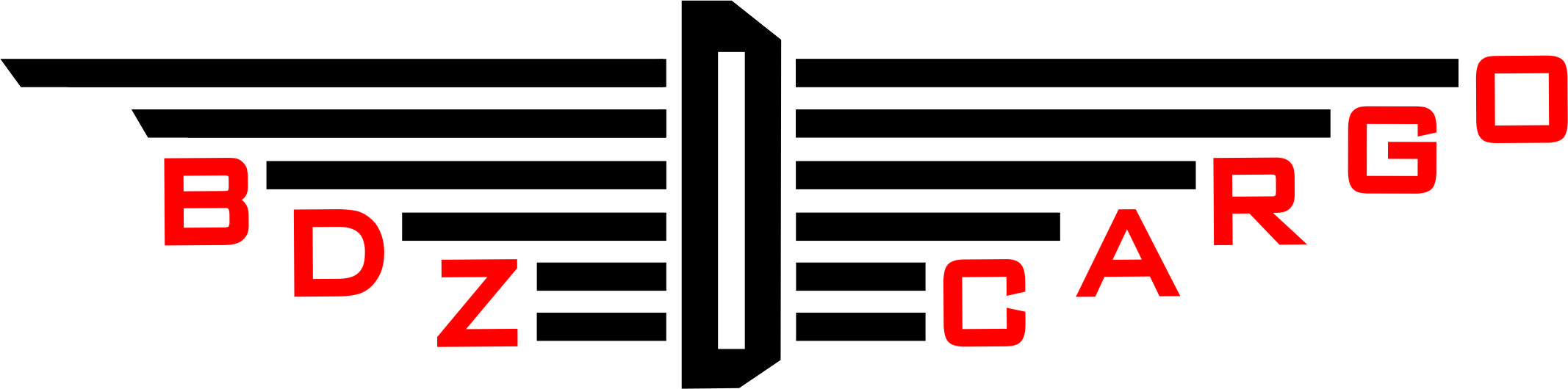 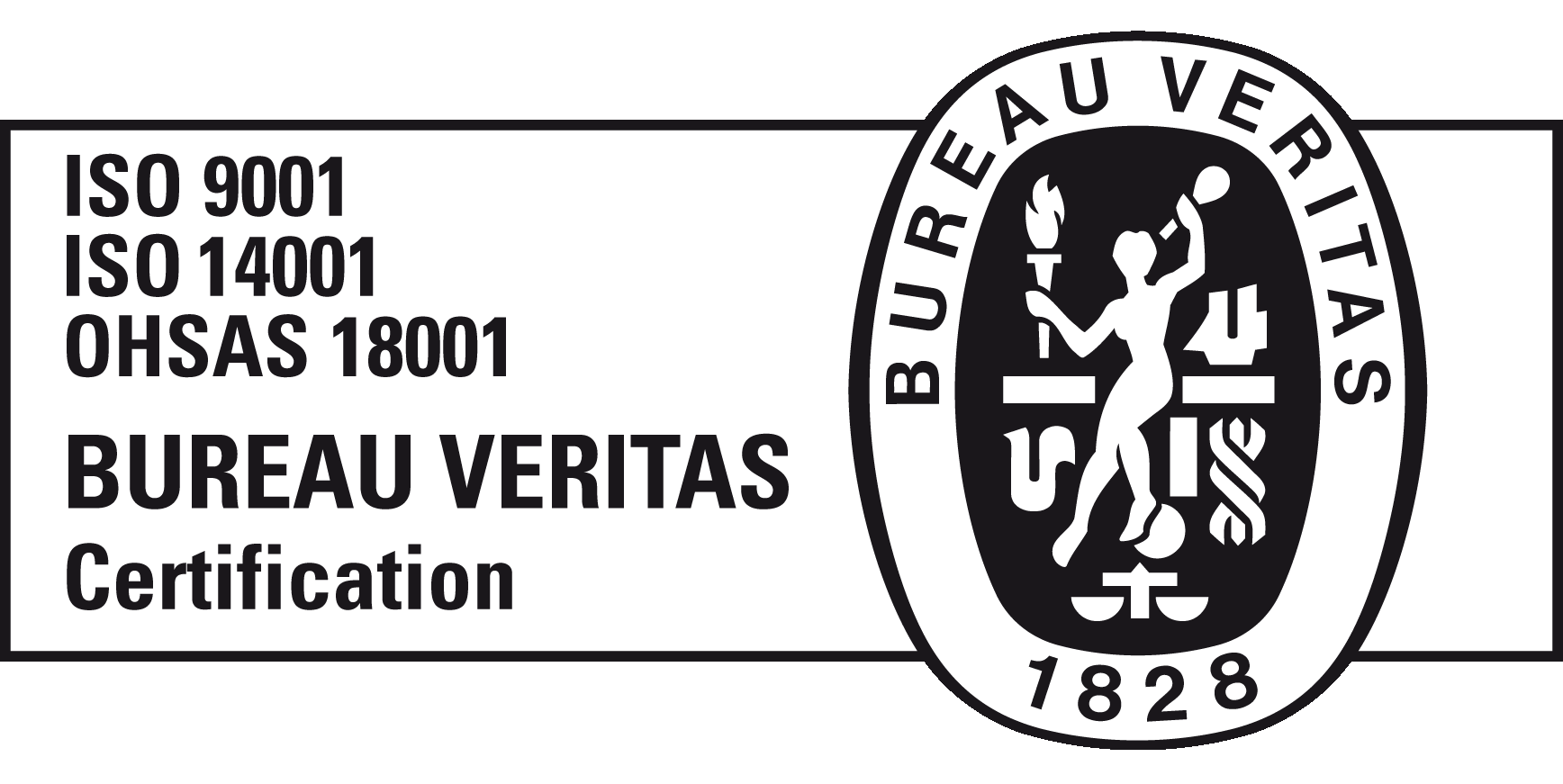 “БДЖ – ТОВАРНИ ПРЕВОЗИ” ЕООДЦЕНТРАЛНО УПРАВЛЕНИЕул.”Иван Вазов” № 3, гр.София 1018									    www.bdz.bgфакс:  +359 2 987 79 83										..e-mail: bdzcargo@bdz.bg ДОКУМЕНТАЦИЯЗА УЧАСТИЕ В ПУБЛИЧНО СЪСТЕЗАНИЕ ПО РЕДА НА ЗОП ЗА ВЪЗЛАГАНЕ НА ОБЩЕСТВЕНА ПОРЪЧКА С ПРЕДМЕТ: „доставка на резервни части за лостова спирачна система за обезпечаване на необходимостта на “бдж-товарни превози” еоод за едногодишен период”СЪДЪРЖАНИЕРешение № 17 / 25.10. 2017 г. за откриване на процедура;Обявление за поръчка;Указания към участниците за подготовка на офертата; Технически изисквания за „Доставка на резервни части за лостова спирачна система за обезпечаване на необходимостта на „БДЖ-Товарни превози” ЕООД за едногодишен период”– Приложение № 1;Образци, както следва:Приложение № 4 - Опис на представените документи;Приложение № 5 - Единен европейски документ за обществени поръчки /ЕЕДОП/;Приложение № 6 - Техническо предложение;Приложение № 7 - Ценово предложение:Приложение № 8 - Договор проект;Приложение № 9 - Банкова гаранция за изпълнение;Приложение № 10 - Декларация по чл.3, т.8 и чл.4 от Закона за икономическите и финансовите отношения с дружествата, регистрирани в юрисдикции с преференциален данъчен режим, контролираните от тях лица и техните действителни собственици;Приложение № 11 - Декларация по чл.102, ал.1 от ЗОП;Приложение № 12 - Декларация за липса на свързаност с друг участник в процедурата в съответствие с чл.101, ал.11 от ЗОП;Приложение № 13 - Декларация за съгласие за участие като подизпълнител;УКАЗАНИЯ КЪМ УЧАСТНИЦИТЕ ЗА ПОДГОТОВКА НА ОФЕРТАТАI. ОБЩИ ИЗИСКВАНИЯ  Настоящата процедура публично състезание се провежда в изпълнение на Решение № 17 / 25.10.2017г. на Управителя на „БДЖ-Товарни превози” ЕООД за откриване на процедура на публично състезание по реда на ЗОП за възлагане на обществена поръчка с предмет: „Доставка на резервни части за лостова спирачна система за обезпечаване на необходимостта на „БДЖ-Товарни превози” ЕООД за едногодишен период”, в съответствие с Техническата спецификация за доставка на втулки и болтове за лостова спирачна система на талига БТ-6 (Y25Cs)Настоящите указания към участниците за подготовка на офертата се наричат по-долу за краткост „Указания”.Възложителят публикува документацията за участие в раздела на обществената поръчка, на своя Профил на купувача в интернет на адрес: http://bdzcargo.bdz.bg/bg/proceduri-po-zop/rezervni-chasti-lostova-spirachna-sistema-vagoni.htmlII. ПОДГОТОВКА НА ОФЕРТАТА ЗА УЧАСТИЕ1. Участникът следва да представи оферта за участие, изготвена при условията и изискванията на настоящата документация за участие. Същата се представя в срока и на адреса, посочени в обявлението за обществената поръчка по реда, описан в настоящите указания. 2. Всеки участник в процедура за възлагане на обществена поръчка има право да представи само една оферта. Няма възможност за представяне на варианти в офертите. 3. До изтичането на срока за подаване на офертите за участие, всеки участник може да промени, да допълни или да оттегли офертата си. 4. Документите за участие в процедурата се представят в писмен вид, на хартиен носител в запечатана непрозрачна опаковка от участника лично или от упълномощен от него представител или чрез пощенска или друга куриерска услуга с препоръчана пратка с обратна разписка, на адреса, посочен от възложителя. Върху опаковката участникът посочва следното: - наименованието на участника, включително участниците в обединението, когато е приложимо; - адрес за кореспонденция, телефон и по възможност; - факс и електронен адрес; - наименованието на поръчката за които се подават документите	До “БДЖ – Товарни превози” ЕООДул. „Иван Вазов” № 3гр. София - 1080О Ф Е Р Т Аза Участие в процедура публично състезание по ЗОП с предмет: „Доставка на резервни части за лостова спирачна система за обезпечаване на необходимостта на „БДЖ-Товарни превози” ЕООД за едногодишен период”от   ........................................................................адрес:....................................................................            телефон/факс,GSM .............................................      електронен адрес..………...................................		5. Опаковката трябва да бъде запечатана така, че да не може да бъде отворена без да се повреди.		 6. За получените оферти за участие при възложителя се води регистър, в който се отбелязват - подател на офертата за участие, номер, дата и час на получаване и причините за връщане на заявлението за участие или офертата, когато е приложимо. 		7. При приемане на офертата върху опаковката по чл.47, ал.2 от ППЗОП се отбелязват поредният номер, датата и часа на получаването, като посочените данни се записват във входящ регистър, за което на приносителя се издава документ. 		8. Възложителят не приема оферти за участие в процедурата, които са представени след изтичане на крайния срок или са в незапечатана, или в опаковка с нарушена цялост. Тези обстоятелства се отбелязват във входящия регистър на възложителя. 		9. Когато към момента на изтичане на крайния срок за получаване на оферти пред мястото, определено за тяхното подаване, все още има чакащи лица, те се включват в списък, който се подписва от представител на възложителя и от присъстващите лица. Офертите за участие на лицата от списъка се завеждат в регистъра на получените оферти. Не се допуска приемане на оферти от лица, които не са в списъка. 		10. При подготовката на офертата всеки участник трябва да се придържа точно към условията, обявени от възложителя. 		11. Офертите следва да отговарят на изискванията, посочени в настоящите указания и да бъдат оформени по приложените към документацията образци. Условията в образците от документацията за участие са задължителни за участниците и не могат да бъдат променяни от тях. 		12. Разходите, свързани с изготвянето и подаването на офертите, са за сметка на участниците. Възложителят при никакви условия няма да участва в тези разходи, независимо от начина на провеждане или изхода на процедурата.III. СЪДЪРЖАНИЕ НА ОПАКОВКАТА НА ОФЕРТАТА ЗА УЧАСТИЕ В  ПУБЛИЧНОТО СЪСТЕЗАНИЕ 		1. Опаковката съдържа следното: 		1.1. Опис на представените в опаковката документи, съгласно приложения образец (Приложение № 4), подписан от представляващия участника съгласно актуалната му регистрация 3 или упълномощено от него лице. Документите се представят подредени по реда, описан в описа. В описа трябва да са описани всички документи, съдържащи се в опаковката. 		1.2.Папка с документи, съдържащи информация за личното състояние на участниците (включително и за подизпълнителите и третите лица, когато е приложимо) и съответствие с критериите за подбор. Това са документите, посочени в т.2 от настоящите Указания и в под раздел III. 1.3) „Технически и професионални възможности” от Обявлението за поръчка - комунални сектори. 		1.3. Папка с Техническо/и предложение/я, съдържащи документи по чл.39, ал.3, т.1 от ППЗОП. Документите са посочени в т.3, раздел ІІІ от настоящите „Указания” ; 		1.4. Плик (запечатан и непрозрачeн) по чл. 39, ал. 3, т. 2 от ППЗОП с надпис „Предлагани ценови параметри”.		 Участниците могат да посочват в офертите си информация, която смятат за конфиденциална във връзка с наличието на търговска тайна, попълвайки приложения към документацията за участие образец на декларация по чл.102, ал.1 от ЗОП–Приложение № 11. 		2. Документи, съдържащи информация за личното състояние на участниците (включително и за подизпълнителите и третите лица, когато е приложимо) и съответствие с критериите за подбор: 		2.1. Участникът декларира липсата на основания за отстраняване и съответствие с критериите за подбор чрез представяне на Единен европейски документ за обществени поръчки (ЕЕДОП), съгласно приложения към документацията образец (Приложение № 5). В него се предоставя съответната информация, изисквана от възложителя и се посочват националните бази данни, в които се съдържат декларираните обстоятелства или компетентните органи, които съгласно законодателството на държавата, в която участникът е установен, са длъжни да предоставят информация. 		2.1.1. Представяне на участника – Участникът попълва в ЕЕДОП следното: - част І наименованието на обществената поръчка.		2.1.2. Участникът декларира в част III, буква „А”, „Б” и „В” от ЕЕДОП информация за липсата на основание за отстраняване по чл.54, ал.1 и чл.55, ал.1, т.1 от ЗОП и когато е приложимо - описание на предприетите мерки за надеждност и представя доказателства, че е предприел мерки, които гарантират неговата надеждност, съгласно чл. 56, ал.1 от ЗОП. Видовете документи, чрез които участниците доказват предприетите мерки за надеждност и органите по издаване, са посочени в чл. 45, ал. 2 от ППЗОП. 		2.1.3. В случай, че участникът е обединение, което не е регистрирано като самостоятелно юридическо лице, се прилага чл.59, ал.6 от ЗОП и се представя документ (нотариално заверен препис или оригинал), от който да е видно правното основание за създаване на обединението, както и следната информация във връзка с конкретната обществена поръчка: - правата и задълженията на участниците в обединението; - разпределението на отговорността между членовете на обединението; - дейностите, които ще изпълнява всеки член на обединението. 		Участниците в обединението трябва да определят партньор, който да представлява обединението, за целите на настоящата обществена поръчка. 		Не се допускат никакви промени в състава на обединението след подаването на офертата. Всички членове на обединението следва да поемат солидарна отговорност за изпълнението на договора за възлагане на обществена поръчка. Всички членове на обединението следва да поемат задължение да не прекратяват участието си в обединението за целия период на изпълнение на договора. В този случай съответствието с критериите за подбор се доказва от обединението участник, а не от всяко от лицата, включени в него, с изключение на представяне на сертификат или друго условие, необходимо за изпълнение на поръчката, съгласно изискванията на нормативен или административен акт и съобразно разпределението на участието на лицата при изпълнение на дейностите, предвидено в договора за създаване на обединението. 		2.1.4. Когато участникът ще използва подизпълнителя/ите се прилага чл.66 от ЗОП, същият попълва информацията в част II, раздел „В” от ЕЕДОП и част IV, раздел "В", т.10 от ЕЕДОП. Подизпълнителите трябва да отговарят на съответните критерии за подбор съобразно вида и дела на поръчката, който ще изпълняват, и за тях да не са налице основания за отстраняване от процедурата. В случай, че подизпълнител не отговаря на съответните критерии за подбор, възложителят изисква замяна. За всеки подизпълнител се представя ЕЕДОП надлежно попълнен и подписан от лицата по чл.40 от ППЗОП. В ЕЕДОП се посочва информацията, изисквана съгласно раздел „А” и „Б” от част II, попълва се част III и част IV съобразно вида и дела на поръчката, който ще изпълняват и се прилага декларация/и за съгласие за участие като подизпълнител, съгласно приложения към документацията за участие образец (Приложение № 13) - в оригинал и задължително се подписва от подизпълнителя/ите.		2.1.5. Когато участникът ще използва капацитета на едно или повече трети лица при условията на чл. 65 от ЗОП, същият попълва информацията в част II, раздел „В” от ЕЕДОП и част IV, раздел "В", от ЕЕДОП. Третите лица трябва да отговарят на съответните критерии за подбор, за доказването на които участникът се позовава на техния капацитет и за тях не следва да са налице основанията за отстраняване от процедурата. В противен случай възложителят изисква замяна на третото лице. За третите лица се представя ЕЕДОП надлежно попълнен и подписан от лицата по чл.40 от ППЗОП. В ЕЕДОП третото лице посочва информацията, изискана съгласно раздел "А" и "Б" от част II, попълва част III и част IV само по отношение на ресурса, който ще предоставя за ползване. 		2.1.6. Участникът декларира липсата или наличието на основания по чл. 3, т. 8 от Закона за икономическите и финансовите отношения с дружествата, регистрирани в юрисдикции с преференциален данъчен режим, контролираните от тях лица и техните действителни собственици, като попълни част III, раздел Г от ЕЕДОП и предостави декларация по чл.3, т.8 и чл.4 от Закона за икономическите и финансовите отношения с дружествата, регистрирани в юрисдикции с преференциален данъчен режим, контролираните от тях лица и техните действителни собственици - в оригинал, подписана от лицата по чл.40 от ППЗОП, съгласно приложения към документацията за участие образец (Приложение № 10). Когато е приложимо, декларацията се попълва от всеки съдружник в обединението, което не е юридическо лице, от подизпълнителите и от третите лица. 		2.1.7. Участникът декларира липсата или наличието на основания по смисъла на §2, т.45 от допълнителните разпоредби на ЗОП, като попълни част IІI, раздел "Г" от ЕЕДОП и предостави декларация за липсата на свързаност по смисъла на §2, т.45 от допълнителните разпоредби на ЗОП – в оригинал, подписана от представляващия участника, съгласно приложения към документацията за участие образец (Приложение № 12). 		2.2. Изисквания за технически възможности на участниците: 	Участникът да има изпълнени доставки с предмет и обем, идентични или сходни с предмета на обществената поръчка, за последните три години, считано от датата на подаване на офертата. Под сходни доставки с предмета на обществената поръчка да се разбират доставки на шарнирни болтове и втулки. Участникът доказва съответствието с това изискване като попълни Част IV, раздел В, т.1б) от ЕЕДОП (години и таблица/списък) с посочване на стойностите, датите и получателите. Участникът трябва да е изпълнил поне една доставка. Във връзка с чл.67, ал.5 от ЗОП, участникът трябва да представи доказателство за извършена доставка (копие, заверено с гриф “Вярно с оригинала”, подпис на лицето/ата, представляващи участника, име и фамилия, и мокър печат). Под „доказателство за извършената доставка” се разбира: удостоверение, издадено от получателя на доставка или от компетентен орган, или посочване на публичен регистър, в който е публикувана информация за доставката. 		3. Техническо  предложение съдържащо следните документи: 		3.1. Когато е приложимо, документ за упълномощаване, когато лицето, което подава офертата, не е законният представител на участника - нотариално заверено пълномощно на лицето (оригинал или нотариално заверен препис), подписващо офертата за извършване на съответните действия съгласно ЗОП - прилага се, когато офертата не е подписана от представляващия участника съгласно актуалната му регистрация, а от упълномощен негов представител. Пълномощното следва да съдържа всички данни на лицата (упълномощен и упълномощител), както и изявление, че упълномощеното лице има право да подпише документите в офертата. 		3.2. Техническо предложение - представя се в оригинал, попълнено и подписано от представляващия участника по приложения към документацията за участие образец.	3.2.1. Техническа документация за предлаганите изделия - работни чертежи на изделията, включително информация за използвания материал и обработка,издаден от производителя и заверени от участника с оригинален подпис и печат за 2017/2018г.	3.2.2. Копие от валиден сертификат по ISO 9001 или еквивалентен с обхват идентичен или сходен с предмета на обществената поръчка, издаден на името на производителя –  заверено от представляващия участника. 	3.2.3. Когато участникът не е производител трябва да представи оригинален документ или нотариално заверено копие от производителя, доказващ правото на участника да предлага и извършва доставка на продукцията му (оторизационно писмо, пълномощно, дистрибуторски договор и др.).		3.2.4. Документи/протоколи (копия) от проведени изпитвания вид „2.2”, съгласно т. 3.2 от БДС EN 10204, издадени от производителя и заверени от участника.		3.2.5. Декларация за съответствие, за всеки вид изделие, издадена от участника, която удостоверява, че предлаганите изделия са в съответствие с Техническите изисквания на възложителя, по образец.		4. Плик с надпис „Предлагани ценови параметри”, се представя отделен запечатан непрозрачен и надписан плик. Съгласно чл.39, ал.З, т.2 от ППЗОП в плика се поставя ценово предложение, попълнено и подписано от представляващия участника по приложения към документацията за участие образец.		При наличие на аритметични грешки в изчисленията за меродавно следва да се счита единичната цена на съответната стока.		IV. СРОК НА ВАЛИДНОСТ НА ОФЕРТИТЕ 		1. Офертите следва да бъдат валидни за срок не по кратък от 4 (четири) месеца след датата, определена за краен срок за представяне на офертите за участие и посочена в обявлението за процедурата. Оферти с по-кратък срок на валидност няма да бъдат допуснати до оценяване и класиране от Възложителя и ще бъдат предлагани за отстраняване от процедурата.		V. ИЗИСКВАНИЯ КЪМ ДОКУМЕНТИТЕ 		Всички документи трябва да бъдат: 		1. Заверени (когато са ксерокопия) с гриф “Вярно с оригинала”, подпис на лицето/ата, представляващи участника, име и фамилия, и мокър печат. 		2. Документите и данните в офертата се подписват само от представляващия (представляващите) участника, съгласно актуалната му регистрация или изрично упълномощено да подпише офертата и/или приложените документи, а Единен европейски документ за обществени поръчки се подписва от съответните лица по чл.54, ал.2 и чл.55, ал.3 от ЗОП във връзка с чл. 40 от ППЗОП.и декларацията за отсъствие на обстоятелства по чл.3, т.8 и чл.4 от Закона за икономическите и финансовите отношения с дружествата, регистрирани в юрисдикции с преференциален данъчен режим, контролираните от тях лица и техните действителни собственици се подписва от лицата по чл. 40 от ППЗОП.		 3. Всички документи трябва да са с дата на издаване, предшестваща подаването им с оферта. Документите, които участниците представят по чл.54. ал.9 от ППЗОП. могат да удостоверяват и факти, настъпили след крайния срок за подаване на офертите. 		4. Всички документи, приложени към офертата, следва да бъдат на български език, или ако са на чужд език да са придружени с точен превод на български език. 		5. В офертата на участниците не се допускат да има вписвания между редовете, изтривания или корекции - това е основание за отстраняване на допусналия ги участник.		VI. КРАЕН СРОК ЗА ПРЕДАВАНЕ НА ОФЕРТИТЕ 		1. Офертите трябва да бъдат получени от Възложителя “БДЖ-Товарни превози” ЕООД в запечатан непрозрачн плик на посочения адрес, не по-късно от деня и часа, посочени в Обявлението за обществена поръчка. 		2. Оферти поставени в непрозрачна опаковка, както и просрочване на времевия час посочен в обявлението за обществена поръчка, няма да бъдат приемани за участие в процедурата и ще бъдат връщани незабавно на участниците.		VII. КОМУНИКАЦИЯ МЕЖДУ ВЪЗЛОЖИТЕЛЯ И УЧАСТНИЦИТЕ. РАЗЯСНЕНИЯ ПО ДОКУМЕНТАЦИЯТА ЗА УЧАСТИЕ. 		1. Разясненията по документацията за участие в процедурата, както и информация за деня, часа и мястото на провеждане на публично заседание за отваряне и оповестяване на ценовите предложения на допуснатите участници се публикуват на Профила на купувача на възложителя към съответната обществена поръчка - линк, посочен в т.1, раздел VІІ от настоящите „Указания“. 		2. Съгласно чл.180, ал.1 ЗОП, при писмено искане за разяснения по условията на обществената поръчка, направено до 5 дни, преди изтичането на срока за получаване на оферти, възложителят публикува в Профила на купувача писмени разяснения в срок до три дни от получаване на искането. Възложителят не предоставя разяснения по искания, постъпили след срока по чл. 180, ал. 1 ЗОП и същите няма да бъдат публикувани на Профила на купувача. 		3. Всички комуникации и действия между Възложителя и участниците, свързани е настоящата процедура са в писмен вид и само на български език. Писма/кореспонденция представени на чужд език се представят задължително в превод на български език. Участникът може да представя своите писма и уведомления в деловодството на „БДЖ-Товарни превози” ЕООД на адреса, посочен в т. 1.1. от Обявлението за поръчка - комунални услуги. 		4. Решенията за определяне на изпълнител или прекратяване на процедурата (чл. 22, ал. 1, т.6 или т.8 от ЗОП) се изпращат по един от следните начини: 		- на адрес, посочен от участника; 		- на електронните пощи, посочени от участниците, като съобщението, с което се изпращат, се подписва с електронен подпис; 		- чрез пощенска или друга куриерска услуга с препоръчана пратка с обратна разписка; 		- по факс. 		Избраният от възложителя начин трябва да позволява удостоверяване на датата на получаване на решението. Когато решението не е получено от участника по някой от посочените по-горе начини, възложителят публикува съобщение до него в профила на купувача. Решението се смята за връчено от датата на публикуване на съобщението. Възложителят е длъжен да изпраща на участниците по някой от посочените по-горе способи или комбинация от тях, само документи по процедурата, за които това е изрично предвидено в ЗОП.		VIII. ОТВАРЯНЕ НА ОФЕРТИТЕ 		Денят на отваряне на офертите е посочен в Обявлението за обществена поръчка – комунални услуги. При промяна на датата, часа или мястото за отваряне на офертите за участие, участниците се уведомяват чрез Профила на купувача на възложителя към съответната обществена 7 поръчка - линк, посочен в т.1, раздел VІІ от настоящите „Указания“, най-малко 48 часа преди ново определения час.		 Не по-късно от два работни дни преди датата на отваряне на ценовите предложения комисията обявява най-малко чрез съобщение в профила на купувача датата, часа и мястото на отварянето им.		 На заседанията по отварянето на офертите/ценовите оферти, участниците се представляват от законните си представители или от изрично упълномощени лица, което се доказва с пълномощно в оригинал или заверено копие на нотариално заверено пълномощно.IX. ОЦЕНЯВАНЕ И КЛАСИРАНЕ НА ОФЕРТИТЕ. РЕШЕНИЕ ЗА ОПРЕДЕЛЯНЕ НА ИЗПЪЛНИТЕЛ 		1. Настоящата обществена поръчка се възлага въз основа на икономически най-изгодната оферта. Икономически най-изгодната оферта се определя въз основа на критерий за възлагане: най-ниска цена; 		2. На оценка по определения в документацията критерий подлежат само офертите на участниците, които не са отстранени от участие в процедурата, поради несъответствие с нормативните изисквания и условия от документацията за участие.		3. Назначената от възложителя комисия съставя протокол за извършване на подбора на участниците, разглеждането, оценката и класирането на офертите, който се утвърждава от възложителя по реда на чл.106 от ЗОП. В 10-дневен срок от утвърждаване на протокола възложителят издава решение за определяне на изпълнител или за прекратяване на процедурата. В горепосочените решения се посочва връзка към електронната преписка в профила на купувача, където са публикувани протоколите на комисията и същите се изпращат в един и същи ден на участниците и се публикуват в профила на купувача.		X. СКЛЮЧВАНЕ НА ДОГОВОР ЗА ВЪЗЛАГАНЕ НА ПОРЪЧКАТА 		1. Договорът за изпълнение на обществената поръчка ще бъдат сключен с участникът, класирани на първо място.		2. В рамките на нормативно установения срок по чл. 112, ал.6 от ЗОП, предвиден за сключване на договор, определеният за изпълнител, следва да представи: 		2.1. Валидни към датата на сключване на договора документи (в оригинал или нотариално заверен препис) по чл.58, ал.1 от ЗОП, удостоверяващи липсата на основания за отстраняване, както следва:  Свидетелство за съдимост или съответния документ издаден от компетентен орган, съгласно законодателството на държавата, в която кандидатът е установен (за чуждестранно лице) за обстоятелствата по чл. 54, ал. 1, т. 1 от ЗОП, за всички лица, посочени в чл. 54, ал. 2, във връзка с чл. 40 от ППЗОП;  Удостоверение от органите по приходите и удостоверение от общината по седалището на възложителя и на кандидата - за обстоятелството по чл. 54, ал. 1, т. 3 от ЗОП; Когато в удостоверението се съдържа информация за влязло в сила наказателно постановление или съдебно решение за нарушение по чл. 54, ал. 1, т. 6 от ЗОП, участникът представя декларация, че нарушението не е извършено при изпълнение на договор за обществена поръчка.  Удостоверение от органите на Изпълнителна агенция "Главна инспекция по труда" - за обстоятелството по чл. 54, ал. 1, т.6 от ЗОП;  Удостоверение, издадено от Агенцията по вписванията - за обстоятелствата по чл. 55, ал. 1, т. 1 от ЗОП. Документите се представят и за подизпълнителите и третите лица, ако има такива. 		2.2. Гаранция за изпълнение в размер на 5% от стойността на договора без ДДС. Представя се в една от следните форми: 		- парична сума (по банкова сметка на Възложителя, посочена във уведомителното писмо, с което е изпратено решението за определяне на Изпълнител); 		- безусловна и неотменяема банкова гаранция в оригинал във форма, предварително съгласувана с възложителя (да съдържа задължение на банката - гарант да извърши плащане при първо писмено искане от възложителя, деклариращ, че е налице неизпълнение на задължение на изпълнителя или друго основание за задържане на гаранцията за изпълнение по договора, със срок на валидност за целия срок на действие на договора плюс 30 (тридесет) дни. Банковите разходи по откриването и поддържането на гаранцията за изпълнение във формата на банкова гаранция, са за сметка на изпълнителя.		- застраховка - оригинален екземпляр на застрахователна полица, издадена в полза на възложителя / в която възложителят е посочен като трето ползващо се лице (бенефициент), която трябва да отговаря на следните изисквания: да обезпечава изпълнението на този договор чрез покритие на отговорността на изпълнителя и да бъде със срок на валидност за целия срок на действие на договора плюс 30 (тридесет) дни. 		Разходите по сключването на застрахователния договор и поддържането на валидността на застраховката за изисквания срок, както и по всяко изплащане на застрахователно обезщетение в полза на ВЪЗЛОЖИТЕЛЯ, при наличието на основание за това, са за сметка на ИЗПЪЛНИТЕЛЯ. 		Когато определеният изпълнител е обединение, което не е юридическо лице, всеки от съдружниците в него може да е наредител по банковата гаранция/застраховката, съответно вносител на сумата по гаранцията или титуляр на застраховката. 		Възложителят освобождава гаранцията за изпълнение в срок до 30 (тридесет) дни след приключване на изпълнението на договора в пълен размер, ако липсват основания за задържането й. Условията за задържане или освобождаване на гаранцията за изпълнение са уредени в проекта на договора - Приложение № 8 от документацията за участие в процедурата.  За неуредените въпроси от настоящата документация, ще се прилагат разпоредбите на ЗОП и ППЗОП.                                                                                                         Приложение №1ТЕХНИЧЕСКА СПЕЦИФИКАЦИЯза доставка на втулки и болтове за лостовата спирачна системана талига БТ-6 (Y25Cs)	І. Технически изисквания	1. Конструкция и основни размери • втулки за лостова спирачна система - съгласно Приложение 1.1 (чертеж и таблица)• болтове за лостова спирачна система - съгласно Приложение 1.2 (чертеж и таблица)	2.   Материали за изработване:  стомана марка С55е съгласно ISO 683/1.Допуска се изработване на изделията от стомана марка С55 БДС EN 10083-2   (материал № 1.0535) или еквивалент.Технологични изисквания	3.1. Термообработка• повърхностна термообработка на работната повърхност на втулките и болтовете с    дълбочина 0.8 до 1.5 мм с твърдост на термообработения слой HRC 58 – 62;• не се допуска обемна термообработка.	ІІ. Изисквания към производителя и/или доставчикаЗа доказване на техническите възможности участникът представя:	1. Техническа документация - работни чертежи на изделията, включително информация за използвания материал и обработка, заверени от участника с оригинален подпис и печат.	2. Списък на основните договори за доставки, които са идентични или сходни с предмета на обществената поръчка, изпълнени през последните три години, считано от датата на подаване на офертата, с посочване на стойностите, датите и получателите - представя се в оригинал. Под „сходни с предмета на обществената поръчка” да се разбира - доставка на шарнирни болтове и втулки.	3. Копие на валиден сертификат по ISO 9001, или еквивалентен/и  с обхват идентичен или сходен с предмета на обществената поръчка, издаден на името на производителя – заверено от участника с оригинален подпис и печат.	Когато участникът не е производител трябва да представи оригинален документ или нотариално заверено копие от производителя, доказващ правото на участника да предлага и извършва доставка на продукцията му (оторизационно писмо, пълномощно, дистрибуторски договор и др.).	4. Документи/протоколи от проведени изпитвания вид „2.2”, съгласно т.3.2 от БДС EN 10204.	5. Декларация за съответствие, издадена от участника, която удостоверява, че предлаганите изделия са в съответствие с Техническата спецификация на Възложителя, по приложен образец.	ІІІ. Изисквания при сключване на договор за доставкаИзпълнителят представя работни чертежи на изделията в 2 екземпляра, включително информация за използвания материал и обработка, заверени от него с оригинален подпис и печат, за одобряване от Възложителя.Един от одобрените екземпляри на работните чертежи се прилага като неразделна част към договора за доставка. 	ІV. Доставка  на изделията	1. Втулките и болтовете за лостовата спирачна система  на талига БТ-6 (Y25Cs) се доставят на едн партида. Партидата  се състои от изделия, произведени от материал от една плавка и подложени на един и същи режим на термообработка.	2. При доставката на партидата,  доставчикът представя:	2.1. Документи от контрол, основани на специфичен контрол, съгласно т.4 от БДС EN 10204 – от „вид 3.1”. На контролни изпитания подлежат два броя произволно избрани пробни образци на втулки и болтове от всеки типоразмер от доставената партида.	3. Място на доставка и количества: Вагоноремонтен цех Подуяне -  гр. София, ул. „Майчина слава” № 2	4. ОпаковкаВтулките и болтовете за лостовата спирачна система се доставят в опаковка на производителя, съответстваща на този вид изделия, предпазваща ги от корозия и от повреди при транспортирането им. Всяка опаковка да е обозначена със знака на производителя и да съдържа описание на доставените изделия (типоразмери, количества ), съответстващо на документацията (спецификацията) към договора за доставка.	5. Срок на доставка	Доставката да се извърши на една партида до 45 (четиридесет и пет) дни от сключване на  договора;V.  Гаранционен срок: 24 месеца от датата на доставка. ДЕКЛАРАЦИЯ ЗА СЪОТВЕТСТВИЕАз, (Ние) ……………………………………………………………………………………………../наименование на участник/с адрес …………………………………………………………………………………………..……в качеството си на упълномощен представител на производителя:…………………………………………………………………………………………………………/наименование на производителя/декларирам на собствена отговорност, че предлаганото от мен изделие:……………………………………………………………………………………………………………………………………………………………………………………………………………………/наименование на изделието, предназначение, чертежен №, каталожен № и други данни необходими за пълна идентификация на изделието/За което се отнася тази декларация , е в съответствие с Техническите изисквания на „БДЖ-Товарни превози” ЕООД.Основание за декларацията са следните документи и чертежи, които съм предоставил съгласно Техническите изисквания на „БДЖ-Товарни превози” ЕООД, както следва:…………………………………………………………………………………………………………………………………………………………………………………………………………………………………………………………………………………………………………………………………………………………………………………………………………………………………………………………………………………………………………………………………………..					……………………………….      /място и дата на издаване/						/фамилия и подпис или равностоен знак									 	на упълномощеното лице/Образец                                                                                                                                Приложение № 4Опис на представените документи по чл. 47, ал. 3 и ал. 6 от ППЗОП, съдържащи се в офертата на:  ................................................................................................., за възлагане на обществена поръчка с предмет: „Доставка на резервни части за лостова спирачна система за обезпечаване на необходимостта на „БДЖ-Товарни превози” ЕООД за едногодишен период”Дата................ 2017 г.				    Подпис: .........................			                                                                       (печат)........................................................................                                                                            	            (име и фамилия)Документите и данните в офертата се подписват само от лицето/та, което/които представлява/т участника, посочено в съдебната регистрация и удостоверението за актуално състояние  и/или упълномощени за това лица.ОбразецПриложение № 5Стандартен образец за единния европейски документ за обществени поръчки (ЕЕДОП)Част І: Информация за процедурата за възлагане на обществена поръчка и за възлагащия орган или възложителя При процедурите за възлагане на обществени поръчки, за които в Официален вестник на Европейския съюз се публикува покана за участие в състезателна процедура, информацията, изисквана съгласно част I, ще бъде извлечена автоматично, при условие че ЕЕДОП е създаден и попълнен чрез електронната система за ЕЕДОП. Позоваване на съответното обявление, публикувано в Официален вестник на Европейския съюз:
OВEС S брой 132, дата 13.07.2017, стр. [], 
Номер на обявлението в ОВ S: [ 2][0 ][1 ][7]/S [ 1][ 13[2 ]–[2 ][7 ][0 ][7 ][1 ][5 ]Когато поканата за участие в състезателна процедура не се публикува в Официален вестник на Европейския съюз, възлагащият орган или възложителят трябва да включи информация, която позволява процедурата за възлагане на обществена поръчка да бъде недвусмислено идентифицирана.В случай, че не се изисква публикуването на обявление в Официален вестник на Европейския съюз, моля, посочете друга информация, която позволява процедурата за възлагане на обществена поръчка да бъде недвусмислено идентифицирана (напр. препратка към публикация на национално равнище):  УНП: ……………………Информация за процедурата за възлагане на обществена поръчкаИнформацията, изисквана съгласно част I, ще бъде извлечена автоматично, при условие че ЕЕДОП е създаден и попълнен чрез посочената по-горе електронна система за ЕЕДОП. В противен случай тази информация трябва да бъде попълнена от икономическия оператор.Останалата информация във всички раздели на ЕЕДОП следва да бъде попълнена от икономическия операторЧаст II: Информация за икономическия операторА: Информация за икономическия операторБ: Информация за представителите на икономическия операторАко е приложимо, моля, посочете името/ната и адреса/ите на лицето/ата, упълномощено/и да представляват икономическия оператор за целите на настоящата процедура за възлагане на обществена поръчка:В: Информация относно използването на капацитета на други субектиАко „да“, моля, представете отделно за всеки от съответните субекти надлежно попълнен и подписан от тях ЕЕДОП, в който се посочва информацията, изисквана съгласно раздели А и Б от настоящата част и от част III. 
Обръщаме Ви внимание, че следва да бъдат включени и техническите лица или органи, които не са свързани пряко с предприятието на икономическия оператор, и особено тези, които отговарят за контрола на качеството, а при обществените поръчки за строителство — тези, които предприемачът може да използва за извършване на строителството. 
Посочете информацията съгласно части IV и V за всеки от съответните субекти, доколкото тя има отношение към специфичния капацитет, който икономическият оператор ще използва.Г: Информация за подизпълнители, чийто капацитет икономическият оператор няма да използва(разделът се попълва само ако тази информация се изисква изрично от възлагащия орган или възложителя)Ако възлагащият орган или възложителят изрично изисква тази информация в допълнение към информацията съгласно настоящия раздел, моля да предоставите информацията, изисквана съгласно раздели А и Б от настоящата част и част ІІІ за всяка (категория) съответни подизпълнители.Част III: Основания за изключванеА: Основания, свързани с наказателни присъдиЧлен 57, параграф 1 от Директива 2014/24/ЕС съдържа следните основания за изключване:Участие в престъпна организация:Корупция:Измама:Терористични престъпления или престъпления, които са свързани с терористични дейности:Изпиране на пари или финансиране на тероризъмДетски труд и други форми на трафик на хораБ: Основания, свързани с плащането на данъци или социалноосигурителни вноски В: Основания, свързани с несъстоятелност, конфликти на интереси или професионално нарушениеМоля, имайте предвид, че за целите на настоящата процедура за възлагане на обществена поръчка някои от следните основания за изключване може да са формулирани по-точно в националното право, в обявлението или в документацията за поръчката. Така например в националното право може да е предвидено понятието „сериозно професионално нарушение“ да обхваща няколко различни форми на поведение. Г: Други основания за изключване, които може да бъдат предвидени в националното законодателство на възлагащия орган или възложителя на държава членкаЧаст IV: Критерии за подборОтносно критериите за подбор (раздел илираздели А—Г от настоящата част) икономическият оператор заявява, че: Общо указание за всички критерии за подборИкономическият оператор следва да попълни тази информация само ако възлагащият орган или възложителят е посочил в съответното обявление или в документацията за поръчката, посочена в обявлението, че икономическият оператор може да се ограничи до попълването й в раздел  от част ІV, без да трябва да я попълва в друг раздел на част ІV:А: ГодностИкономическият оператор следва да предостави информация само когато критериите за подбор са били изисквани от възлагащия орган или възложителя в обявлението или в документацията за поръчката, посочена в обявлението.Б: икономическо и финансово състояниеИкономическият оператор следва да предостави информация само когато критериите за подбор са били изисквани от възлагащия орган или възложителя в обявлението, или в документацията за поръчката, посочена в обявлението.В: Технически и професионални способностиИкономическият оператор следва да предостави информация само когато критериите за подбор са били изисквани от възлагащия орган или възложителя в обявлението, или в документацията за поръчката, посочена в обявлението.Г: Стандарти за осигуряване на качеството и стандарти за екологично управлениеИкономическият оператор следва да предостави информация само когато стандартите за осигуряване на качеството и/или стандартите за екологично управление са били изискани от възлагащия орган или възложителя в обявлението или в документацията за обществената поръчка, посочена в обявлението.Част V: Намаляване на броя на квалифицираните кандидатиИкономическият оператор следва да предостави информация само когато възлагащият орган или възложителят е посочил обективните и недискриминационни критерии или правила, които трябва да бъдат приложени с цел ограничаване броя на кандидатите, които ще бъдат поканени за представяне на оферти или за провеждане на диалог. Тази информация, която може да бъде съпроводена от изисквания относно видовете сертификати или форми на документални доказателства, ако има такива, които трябва да бъдат представени, се съдържа в съответното обявление или в документацията за обществената поръчка, посочена в обявлението.
Само при ограничени процедури, състезателни процедури с договаряне, процедури за състезателен диалог и партньорства за иновации:Икономическият оператор декларира, че:Част VI: Заключителни положенияДолуподписаният декларира, че информацията, посочена в части II – V по-горе, е вярна и точна, и че е представена с ясното разбиране на последствията при представяне на неверни данни.Долуподписаният официално декларира, че е в състояние при поискване и без забава да представи указаните сертификати и други форми на документални доказателства, освен в случаите, когато:а) възлагащият орган или възложителят може да получи придружаващите документи чрез пряк достъп до съответната национална база данни във всяка държава членка, която е достъпна безплатно; илиб) считано от 18 октомври 2018 г. най-късно, възлагащият орган или възложителят вече притежава съответната документация.Долуподписаният дава официално съгласие „БДЖ-Товарни превози” ЕООД да получи достъп до документите, подкрепящи информацията, която е предоставена в [посочете съответната част, раздел/ точка/и] от настоящия Единен европейски документ за обществени поръчки за целите на процедура на договаряне с предварителна покана за участие по ЗОП за възлагане на обществена поръчка с предмет:„Доставка на резервни части за лостова спирачна система за обезпечаване на необходимостта на „БДЖ-Товарни превози” ЕООД за едногодишен период”, публикувана в OB на ЕС под № ………………………………. в Регистъра на обществените поръчки към Агенцията за обществени поръчки с УНП: ……………….  и референтен номер: …………….Дата, място и, когато се изисква или е необходимо, подпис(и):  [ виж раздел ІІІ, т.4.1 от Указанията с посочване на трите имена и подпечатване с печат на дружеството]  Образец                                                                                                                  Приложение № 6ТЕХНИЧЕСКО ПРЕДЛОЖЕНИЕза участие в процедура публично състезание с предмет: „Доставка на резервни части за лостова спирачна система за обезпечаване на необходимостта на „БДЖ-Товарни превози” ЕООД за едногодишен период”от......................................................................................................(наименование на участника)БУЛСТАТ/ЕИК................................., регистрирано в ...........…......................................................, регистрация по ДДС: …...................................................................., със седалище и адрес на управление: …..................................................................................................................................., адрес за кореспонденция: ………………………………………….................……………, телефон за контакт….................……..…………........, факс:………....................……………….., e-mail:……..........……….………. …,представлявано от……..................................………………………………………..………………/трите имена/,в качеството на………………………………………………………………………….../длъжност, или друго качество/  УВАЖАЕМИ ГОСПОДИН УПРАВИТЕЛ,             Представяме нашето техническо предложение за участие в обявената от Вас процедура публично състезание за участие по ЗОП за възлагане на обществена поръчка с предмет: „Доставка на резервни части за лостова спирачна система за обезпечаване на необходимостта на „БДЖ-Товарни превози” ЕООД за едногодишен период”Декларираме, че сме се запознали с документацията за участие и условията за участие в обявената от Вас процедура и изискванията на ЗОП. Съгласни сме с поставените от Вас условия и ги приемаме без възражения.ПРЕДЛАГАМЕ:Да  доставим:Резервните части за лостовата спирачна система ще бъдат изработени по работни чертежи на производителя, заверени за производство за 2017/2018г., в съответствие с Техническата спецификация на Възложителя, неразделна част от Документацията за участие.(изброяват се чертежите, информация за материала от които са изработени детайлите)2. Срокът на доставка на резервните части за лостовата спирачна система  ще е - ……..……/не по- дълъг от 45 дни /от сключване на договора, като доставката ще изпълним на една партида.3. Транспортирането на резервните части за лостова спирачна система ще извършим за наша сметка с организиран от нас транспорт до горепосочения склад на възложителя. Същите ще бъдат опаковани в опаковка на производителя, съответстваща на този вид изделия, предпазваща ги от корозия и повреди при транспортирането им. Всяка опаковка да е обозначена със със знака на производителя и ще съдържа описание на доставените изделия (типоразмери, количества), съответстващо на Техническата спецификация за доставка на втулки и болтове за лостова спирачна система Приложение №1 към документацията за участие в процедурата.4. Резервните части за лостова спирачна система ще бъдат придружени  документи от контрол, основани на специфичен контрол, съгласно т. 4 от БДС EN 10204-от „вид 3.1” за два броя произволно избрани пробни образци на втулки и болтове от всеки типоразмер от доставената партида.5. При доставката на резервните части се съставя приемо-предавателен протокол в който се описват предадените и приетите резервни части по вид и количество и се подписва от оправомощени представители на двете страни.6. Гаранционният срок на резервните части е ............ (не по-кратък от 24) месеца от датата на доставка.7. Декларираме, че сме запознати с всички условия, вписани в проекта на договора (Приложение № 8 към документацията за участие) и ги приемаме.8. Декларираме, че срокът на валидност на нашето предложение е 4 месеца, считано от крайния срок за получаване на оферти, посочен в Обявлението за поръчка – комунални услуги.9. Ще изпълним поръчката в съответствие с настоящото ни предложение и ценовото предложение.10. В случай, че нашето предложение бъде прието и бъдем определени за изпълнител, в рамките на нормативно установения срок по чл. 112, ал.6 от ЗОП преди сключване на договора ще представим документите, посочени в приложените към документацията за участие в процедурата „Указания към участниците за подготовка на офертата”.11. Неразделана част от Техническото предложение са следните документи: ……………………………………………………………………………………………/ описват се всички документи изисквани в съответствие с т.3 от Раздел III на Документацията за участие/12.Други документи по преценка на участника, касаещи предмета на поръчката.Дата................ 2017 г.		              Подпис: ................................ Печат(име и фамилия)(качество на представляващия участника)Образец                                                                                                                                                                                                                            Приложение № 7ДО„БДЖ – ТОВАРНИ ПРЕВОЗИ” ЕООДУЛ. „ИВАН ВАЗОВ” № 3ГР. СОФИЯ – 1080ЦЕНОВО ПРЕДЛОЖЕНИЕОт 	……/изписва се името на участника/................................................................................................................................................................/ ЕИК/......................................................................................................................................................................................../адрес по регистрация/УВАЖАЕМИ ГОСПОДИН УПРАВИТЕЛ,Във връзка с участието си в процедура публично състезание с предмет: „Доставка на резервни части за лостова спирачна система за обезпечаване на необходимостта на „БДЖ-Товарни превози” ЕООД за едногодишен период”, предлагаме да изпълним поръчката съгласно посочените от възложителя условия за участие в процедурата за възлагане на обществена поръчка и направеното от нас Техническо предложение при следните финансови условия:1. Цени:1.1. Цената за доставка на 1бр. ВТУЛКА 25х33х12 е ..................... лв. без ДДС.     Цената за доставка на 3 800 бр. ВТУЛКИ 25х33х12 е ..................... лв. без ДДС; 1.2. Цената за доставка на 1бр. ВТУЛКА 25х33х32 е ..................... лв. без ДДС.     Цената за доставка на 2 000 бр. ВТУЛКИ 25х33х32 е ..................... лв. без ДДС; 1.3. Цената за доставка на 1бр. ВТУЛКА 25х33х50 е ..................... лв. без ДДС.     Цената за доставка на 2 100 бр. ВТУЛКИ 25х33х50 е ..................... лв. без ДДС; 1.4. Цената за доставка на 1бр. БОЛТ 24х85х69 е ..................... лв. без ДДС.     Цената за доставка на 2 400 бр. БОЛТА 24х85х69 е ..................... лв. без ДДС; 1.5. Цената за доставка на 1бр. БОЛТ 24х90х76 е ..................... лв. без ДДС.     Цената за доставка на 1 000 бр. БОЛТА 24х90х76 е ..................... лв. без ДДС; 1.6. Цената за доставка на 1бр. БОЛТ 24х105х89 е ..................... лв. без ДДС.     Цената за доставка на 2 000 бр. БОЛТА 24х105х89 е ..................... лв. без ДДС; 1.7. Цената за доставка на 1бр. БОЛТ 36х110х94 е ..................... лв. без ДДС.     Цената за доставка на 1 600 бр. БОЛТА 36х110х94 е ..................... лв. без ДДС;1.8. Цената за доставка на 1бр. БОЛТ 50х150х131 е ..................... лв. без ДДС.     Цената за доставка на 300 бр. БОЛТА 50х150х131 е ..................... лв. без ДДС;	 Общата стойност на резервните части е …….. (словом) без ДДС.	Цените се разбират DDP, съгласно изискванията на INCOTERMS 2011 /включително опаковка, маркировка, транспорт, застраховка, мито/ в склад на Възложителя на адрес: Вагоноремонтен цех Подуяне, гр. София ул. Майчина слава № 2, и не подлежат на промяна по време на изпълнение на договора.     2.   Условия и начин на плащане      2.1. Плащането се извършва в лева, посредством банков превод по сметка на Изпълнителя в банка:…………….., BIC:………….., IBAN:………………, титуляр: ...................................................., 2.2.Условия:-   50% авансово плащане до 5 работни дни след подписване на договора; -   50% до 5 работни дни преди доставката.	Задължаваме се да информираме Възложителя за готовността ни за доставка на продукция в 7 дневен срок.	2.3.При доставка резервните части за лостова спирачна система ще са придружени с документите, посочени в чл.3, ал.1, раздел ІІ от проекта на договора (Приложение № 8 към документацията за участие).	Заявявам, че при наличие на аритметични грешки в изчисленията за меродавно да се счита единичната цена на съответната резервна част, в лева без ДДС.	Декларирам, че настоящото предложение е със срок на валидност  4 месеца, считано от крайния срок за получаване на оферти, посочен в Обявлението за поръчка – комунални услуги.Дата................ 2017 г.		            	  Подпис: ................................ 						               Печат             (име и фамилия)             (качество на представляващия участника)Приложение № 8                                                                проектДОГОВОР №  ОП- ………/…………..2017г. Днес,.................2017г., в гр. София между страните:”БДЖ - Товарни превози” ЕООД, със седалище и адрес на управление: гр. София - 1080, Столична община, район "Средец", ул. “Иван Вазов” № 3, вписано в Търговския регистър при Агенцията по вписванията с ЕИК: 175403856, представлявано от управителя инж. Любомир Симеонов Илиев, наричано по-долу за краткост “ВЪЗЛОЖИТЕЛ” И …................................................................................., със седалище и адрес на управление: ......................................................................................................................, вписано в Търговския регистър при Агенция по вписванията с ЕИК : .........................., представлявано от ............................................................., наричан по-нататък за краткост “ИЗПЪЛНИТЕЛ”, на основание чл. 112 и чл. 183 от Закона за обществените поръчки (ЗОП) и влезли в сила- Решение №....../............2017г. на Управителя на „БДЖ–Товарни превози” ЕООД за откриване на процедура публично състезание по ЗОП за възлагане на обществена поръчка с предмет: „Доставка на резервни части за лостова спирачна система за обезпечаване на необходимостта на „БДЖ-Товарни превози” ЕООД за едногодишен период” и Решение № ..................../............2017г. на Управителя на „БДЖ–Товарни превози” ЕООД за определяне на изпълнител на обществена поръчка се сключи настоящият договор за следното: І. ПРЕДМЕТ НА ДОГОВОРАЧл.1. (1). ИЗПЪЛНИТЕЛЯТ се задължава да достави, а ВЪЗЛОЖИТЕЛЯТ да приеме и заплати при условията на настоящия договор посочените по вид и количество резервни части, съгласно техническите изисквания, заложени в Техническата спецификация за доставка на втулки и болтове за лостова спирачна система на талига БТ-6 (Y25Cs), (Приложение № 1 към договора), Техническото предложение на ИЗПЪЛНИТЕЛЯ (Приложение № 2 към договора), чертежа на ИЗПЪЛНИТЕЛЯ (Приложение № 4 към договора) и Ценовато предложение на ИЗПЪЛНИТЕЛЯ (Приложение № 3 към договора), неразделна част от настоящия договор.(2). Доставката на резервни части по видове и количества е съгласно  Приложение № 1 и  Приложение № 2, неразделна част от настоящият договор, както следва:– доставка на 3 800 броя ВТУЛКИ 25х33х12;– доставка на 2 000 броя ВТУЛКИ 25х33х32;– доставка на 2 100 броя ВТУЛКИ 25х33х50;– доставка на 2 400 броя БОЛТ 24х85х69;– доставка на 1 000 броя БОЛТ 24х90х76;– доставка на 2 000 броя БОЛТ 24х105х89;– доставка на 1 600 броя БОЛТ 36х110х94;– доставка на    300 броя БОЛТ 50х150х131;II. ЦЕНИ И НАЧИН НА ПЛАЩАНЕЧл. 2.(1) Цените са посочени в Ценовата оферта на ИЗПЪЛНИТЕЛЯ (Приложение № 3 към договора), както следва: 1.1. Цената за доставка на 1бр. ВТУЛКА 25х33х12 е ..................... лв. без ДДС.Общата стойност за доставка на 3 800 бр. ВТУЛКИ 25х33х12 е ..................... лв. без ДДС; 1.2. Цената за доставка на 1бр. ВТУЛКА 25х33х32 е ..................... лв. без ДДС.Общата стойност за доставка на 2 000 бр. ВТУЛКИ 25х33х32 е ..................... лв. без ДДС; 1.3. Цената за доставка на 1бр. ВТУЛКА 25х33х50 е ..................... лв. без ДДС.Общата стойност за доставка на 2 100 бр. ВТУЛКИ 25х33х50 е ..................... лв. без ДДС; 1.4. Цената за доставка на 1бр. БОЛТ 24х85х69 е ..................... лв. без ДДС. Общата стойност за доставка на 2 400 бр. БОЛТА 24х85х69 е ..................... лв. без ДДС; 1.5. Цената за доставка на 1бр. БОЛТ 24х90х76 е ..................... лв. без ДДС.Общата стойност за доставка на 1 000 бр. БОЛТА 24х90х76 е ..................... лв. без ДДС; 1.6. Цената за доставка на 1бр. БОЛТ 24х105х89 е ..................... лв. без ДДС.Общата стойност за доставка на 2 000 бр. БОЛТА 24х105х89 е ..................... лв. без ДДС; 1.7. Цената за доставка на 1бр. БОЛТ 36х110х94 е ..................... лв. без ДДС.Общата стойност за доставка на 1 600 бр. БОЛТА 36х110х94 е ..................... лв. без ДДС;1.8. Цената за доставка на 1бр. БОЛТ 50х150х131 е ..................... лв. без ДДС.Общата стойност за доставка на 300 бр. БОЛТА 50х150х131 е ..................... лв. без ДДС;(2). Общата стойност за доставка на резервните части  е ..................... лв. без ДДС. (3). Цените се разбират DDP, съгласно изискванията на INCOTERMS 2011 (включително опаковка, маркировка, транспорт, застраховка, мито) до склад на Възложителя: Вагоноремонтен цех Подуяне, гр. София, ул. "Майчина слава" № 1 и не подлежат на промяна по време на изпълнение на договора. Чл. 3. (1). Условия и начин на извършване на плащането - авансово, по издадена проформа фактура, както следва:- 50% , до 5 работни дни след подписване на договора и - 50% , до 5 работни дни преди доставката.3.1.1. При доставката се представя оригинална  фактура, в която е приспаднато авансовото плащане, издадена на името на “БДЖ Товарни превози” ЕООД с адрес: гр. София, п.к. 1080, ул. Иван Вазов № 3 с МОЛ – инж. Любомир Симеонов Илиев. Фактурата освен задължителните реквизити да съдържа и следните данни: № и предмет на договора.3.1.2. Приемо-предавателен протокол за извършена доставка на резервните части, подписан от оправомошени представители на двете страни. 3.1.2. Документи от контрол,(протокол и др. документи), основани на специфичен контрол, съгласно т.4 от БДС EN 10204 – от „вид 3.1”, за изпитване на 2 бройки от изделие.	(2). На плащане подлежат само приетите от ВЪЗЛОЖИТЕЛЯ по количество и вид резервни части.	(3). Плащането ще се извърши от ВЪЗЛОЖИТЕЛЯ по банков път, в лева по сметка на ИЗПЪЛНИТЕЛЯ: Банка 	: ................BIC	: ................      IBAN	: ................(4). Адресът на който трябва да се предоставят документите за извършване на плащането, е: гр. София, п.к. 1080, ул. Иван Вазов № 3, БДЖ „Товарни превози” ЕООД, Дирекция „Ремонт на локомотиви и товарни вагони”, отдел „Ремонт на товарни вагони”.(5). Когато ИЗПЪЛНИТЕЛЯТ е сключил договор за подизпълнение, ВЪЗЛОЖИТЕЛЯ, извършва окончателно плащане към него, след като бъдат представени доказателства, че ИЗПЪЛНИТЕЛЯТ е заплатил на подизпълнителя/те за изпълнените от тях работи, които са приети по реда на чл. 5, ал. 7 от настоящия договор.III. СРОК, МЯСТО, НАЧИН НА ИЗВЪРШВАНЕ НА ДОСТАВКАТА И МАРКИРОВКА.Чл. 4. Настоящият договор се сключва за срок от 2 (два) месеца, считано от датата на подписването му от страните.Чл. 5. (1). Доставката на резервните части се извършва на една партида в срок …….. (не по-дълъг от 45) календарни дни от датата на сключване на договора.(2). Транспортирането на резервните части се извършва за сметка на ИЗПЪЛНИТЕЛЯ с организиран от него транспорт до склад на ВЪЗЛОЖИТЕЛЯ на адрес: гр. София, Вагоноремонтен цех Подуяне, ул. „Майчина слава” №2.(3). Резервните части следва да се доставят опаковани в стандартна опаковка на производителя, съответстваща на този вид изделия, предпазваща ги от корозия и повреди при транспортирането им. Всяка опаковка да е обозначена със знака на производителя и да съдържа описание на доставените изделия (типоразмери, количества), съответстващо на Техническата спецификация за доставка на втулки и болтове за лостова спирачна система на талига БТ-6 /Приложение №1 към документацията за участие в процедурата/.(4). На предаване и приемане подлежат само резервни части, които съответстват по вид количество и качество на резервните части, предмет на доставка по настоящия договор  и при условие, че са придружени с документите от чл. 3, ал. 1.(5). Предаването на резервните части се извършва с приемо-предавателен протокол за приемане на извършената доставка, подписан от оправомощени представители на страните по настоящия договор.(6). За дата на доставката на резервните части се счита датата на подписване на приемо-предавателния протокол по ал. 5.(7). Когато ИЗПЪЛНИТЕЛЯТ е сключил договор/и за подизпълнение, работата на подизпълнителя/те се приема от ВЪЗЛОЖИТЕЛЯ в присъствието на ИЗПЪЛНИТЕЛЯ и подизпълнителя/те.IV. ПРАВА И ЗАДЪЛЖЕНИЯ НА СТРАНИТЕЧл. 6 (1) ВЪЗЛОЖИТЕЛЯТ има право:6.1.1. да изисква от ИЗПЪЛНИТЕЛЯ да изпълнява в уговорения срок и без отклонения съответните дейности и задължения по доставката на резервните части съгласно настоящия договор.6.1.2. да извършва проверка във всеки момент от изпълнението на договора относно качество, количество и технически параметри без това да пречи на дейността на ИЗПЪЛНИТЕЛЯ.6.1.3. да задържи съответната част от гаранцията за изпълнение при неизпълнение от страна на ИЗПЪЛНИТЕЛЯ на клаузи от договора и да получи неустойка в размера, определен в раздел VII от настоящия договор.6.1.4. да прави рекламации при установяване на некачествена резервна част, която не е в съответствие с Техническата спецификация за доставка на втулки и болтове за лостова спирачна система на талига БТ-6 и Техническото предложение на ИЗПЪЛНИТЕЛЯ.6.1.5. да изисква от ИЗПЪЛНИТЕЛЯ да сключи и да му представи договори за подизпълнение с посочените в офертата му подизпълнители (когато е приложимо) (2). ВЪЗЛОЖИТЕЛЯТ е длъжен:6.2.1. да заплати на ИЗПЪЛНИТЕЛЯ възнаграждение в размер, при условия и в срок съгласно настоящия договор;6.2.2. да не разпространява под каквато и да е форма всяка предоставена му от ИЗПЪЛНИТЕЛЯ информация, имаща характер на търговска тайна и изрично упомената  от ИЗПЪЛНИТЕЛЯ като такава в представената от него оферта. 6.2.3. да оказва съдействие на ИЗПЪЛНИТЕЛЯ във връзка с изпълнението на този Договор, включително и за отстраняване на възникнали пречки пред изпълнението на Договора, когато ИЗПЪЛНИТЕЛЯТ поиска това;6.2.4. да освободи представената от ИЗПЪЛНИТЕЛЯ гаранция за изпълнение, съгласно клаузите на договора.6.2.5. да осигури оправомощени лица при предаването и приемането на резервните части, като се съставят необходимите протоколи по образец.Чл. 7. (1) ИЗПЪЛНИТЕЛЯТ има право:7.1.1. да получи възнаграждение в размера, сроковете и при условията на договора.7.1.2. да иска и да получава от ВЪЗЛОЖИТЕЛЯ необходимото съдействие за изпълнение на работата по договора.(2) ИЗПЪЛНИТЕЛЯТ е длъжен:7.2.1. да предостави резервните части, спазвайки изискванията посочени в “Техническата спецификация за доставка на втулки и болтове за лостова спирачна система на талига БТ-6”, и да изпълнява задълженията си по този договор в уговорените срокове и качествено, в съответствие с договора и приложенията;7.2.2. да представи на ВЪЗЛОЖИТЕЛЯ документите по чл. 3, ал. 1 от договора. 7.2.3. да информира своевременно ВЪЗЛОЖИТЕЛЯ за всички пречки, възникващи в хода на изпълнението на работата, да предложи начин за отстраняването им, като може да поиска от ВЪЗЛОЖИТЕЛЯ указания и/или съдействие за отстраняването им; 7.2.4. да изпълнява всички законосъобразни указания и изисквания на ВЪЗЛОЖИТЕЛЯ;7.2.5. да не предоставя документи и информация на трети лица относно изпълнението на поръчката, както и да не използва информация, станала му известна при изпълнение на задълженията му по настоящия договор.  7.2.6. да сключи договор/договори за под изпълнение с посочените в офертата му подизпълнители в срок от 7 (седем) работни дни от сключване на настоящия договор. В срок до 3 (три) дни от сключването на договор за подизпълнение или на допълнително споразумение за замяна на посочен в офертата подизпълнител, ИЗПЪЛНИТЕЛЯТ изпраща копие на договора или на допълнителното споразумение на ВЪЗЛОЖИТЕЛЯ заедно с доказателства, че са изпълнени условията по чл. 66, ал. 2 и 11 ЗОП.V. КАЧЕСТВО И ГАРАНЦИОНЕН СРОКЧл. 8. (1) ИЗПЪЛНИТЕЛЯТ гарантира, че резервните части отговарят на техничеките характеристики заложени в “Техническата спецификация за доставка на втулки и болтове за лостова спирачна система на талига БТ-6”, както и на Техничното предложение на ИЗПЪЛНИТЕЛЯ (Приложение №2 от договора).(2). Гаранционния срок на резервните части е ……(словом)/не по кратък от 24 месеца/ месеца от датата на доставка.VI. РЕКЛАМАЦИИЧл. 9. (1). Рекламации за количествени несъответствия и видими дефекти се правят в момента на получаването на резервните части и се удостоверяват с приемо-предавателен протокол, подписан от оправомощени представители на страните по настоящия договор.(2). Рекламаци за качество, скрити дефекти и отклонения от изискванията на ВЪЗЛОЖИТЕЛЯ, се правят с двустранно подписан протокол между оправомощени представители на ВЪЗЛОЖИТЕЛЯ и ИЗПЪЛНИТЕЛЯ в рамките на 1 (един) месец след изтичане на гаранционния срок, съгласно чл. 8, ал.2 от договора при положение, че са констатирани в рамките на гаранционния срок.(3). За разглеждането и съставянето на протоколите по ал. 1 и ал. 2, ИЗПЪЛНИТЕЛЯТ е длъжен да се яви в 10 (десет) дневен срок от писменото му уведомяване. В случай на неявяване и не постигане на споразумение, рекламацията се удостоверява от независима организация за контрол.(4). Рекламираните по качество резервни части се подменят с качествени такива в едномесечен срок от датата на предявяване на рекламацията за сметка на ИЗПЪЛНИТЕЛЯ, некачествени резервни части се считат за недоставени и той дължи възстановяване на стойността на рекламираните резервни части и санкции в чл. 10, ал. 1 от настоящия договор(5). За подменени в условията на гаранция рекламирани резервни части, започва да тече нов гаранционен срок съгласно л. 8, ал. 2 от настоящия договор.VII. САНКЦИИ ПРИ НЕИЗПЪЛНЕНИЕ Чл. 10. (1).  При неизпълнение на което и да е  задължение по този Договор, неизправната Страна дължи на изправната неустойка в размер на 0,5% (нула цяло и пет на сто) от стойността на не доставените резервни части или рекламирани такива,  за всеки ден забава, но не повече от 10% (десет на сто) от стойността на договора.(2). ВЪЗЛОЖИТЕЛЯТ има право да удържи всяка дължима по този Договор неустойка чрез задържане на сума от Гаранцията за изпълнение, или от която и да е друга сума, дължима от ИЗПЪЛНИТЕЛЯ по този договор.(3). Плащането на неустойките, уговорени в този Договор, не ограничава правото на изправната Страна да търси реално изпълнение и/или обезщетение за понесени вреди и пропуснати ползи в по-голям размер, съгласно приложимото право.VIII. ГАРАНЦИЯ ЗА ИЗПЪЛНЕНИЕЧл. 11. При подписването на този Договор, ИЗПЪЛНИТЕЛЯТ представя на ВЪЗЛОЖИТЕЛЯ гаранция за изпълнение в размер на 5 % (пет на сто)  от стойността на договора без ДДС, а именно ......... (словом) лева, която служи за обезпечаване на изпълнението на задълженията на ИЗПЪЛНИТЕЛЯ по договора. Чл. 12. Когато, като Гаранция за изпълнение се представя парична сума, сумата се внася по банковата сметка на ВЪЗЛОЖИТЕЛЯ (посочена в уведомителното писмо с приложеното решение за определяне на изпълнител) както следва: Банка	:………………………….BIC	:…………………………. IBAN	:....……………………….Чл. 13 (1) Когато като гаранция за изпълнение се представя банкова гаранция, ИЗПЪЛНИТЕЛЯТ предава на ВЪЗЛОЖИТЕЛЯ оригинален екземпляр на банкова гаранция, издадена в полза на ВЪЗЛОЖИТЕЛЯ, която трябва да отговаря на следните изисквания:1. да бъде безусловна и неотменяема банкова гаранция във форма, предварително съгласувана с ВЪЗЛОЖИТЕЛЯ (Приложение №... ), да съдържа задължение на банката - гарант да извърши плащане при първо писмено искане от ВЪЗЛОЖИТЕЛЯ, деклариращ, че е налице неизпълнение на задължение на ИЗПЪЛНИТЕЛЯ или друго основание за задържане на Гаранцията за изпълнение по този Договор.2. да бъде със срок на валидност за целия срок на действие на Договора плюс 30 (тридесет) дни след прекратяването на Договора, като при необходимост срокът на валидност на банковата гаранция се удължава или се издава нова. (2) Банковите разходи по откриването и поддържането на Гаранцията за изпълнение във формата на банкова гаранция, както и по усвояването на средства от страна на ВЪЗЛОЖИТЕЛЯ, при наличието на основание за това, са за сметка на ИЗПЪЛНИТЕЛЯ.Чл. 14 (1) Когато като Гаранция за изпълнение се представя застраховка, ИЗПЪЛНИТЕЛЯТ предава на ВЪЗЛОЖИТЕЛЯ оригинален екземпляр на застрахователна полица, издадена в полза на ВЪЗЛОЖИТЕЛЯ /в която ВЪЗЛОЖИТЕЛЯТ е посочен като трето ползващо се лице (бенефициент), която трябва да отговаря на следните изисквания:1. да обезпечава изпълнението на този Договор чрез покритие на отговорността на ИЗПЪЛНИТЕЛЯ;2. да бъде със срок на валидност за целия срок на действие на Договора плюс 30 (тридесет) дни след прекратяването на Договора. (2) Разходите по сключването на застрахователния договор и поддържането на валидността на застраховката за изисквания срок, са за сметка на ИЗПЪЛНИТЕЛЯ. Чл. 15. (1). ВЪЗЛОЖИТЕЛЯТ освобождава Гаранцията за изпълнение в срок до 30(тридесет) дни след приключване на изпълнението на Договора и окончателно приемане на Услугите в пълен размер, ако липсват основания за задържането от страна на ВЪЗЛОЖИТЕЛЯ на каквато и да е сума по нея.	(2) Освобождаването на Гаранцията за изпълнение се извършва, както следва:	1. когато е във формата на парична сума – чрез превеждане на сумата по банковата сметка на ИЗПЪЛНИТЕЛЯ, посочена в чл. 10 от Договора; 	2. когато е във формата на банкова гаранция – чрез връщане на нейния оригинал на представител на ИЗПЪЛНИТЕЛЯ или упълномощено от него лице;	3. когато е във формата на застраховка – чрез връщане на оригинала на застрахователната полица на представител на ИЗПЪЛНИТЕЛЯ или упълномощено от него лице.	 (3) Гаранцията или съответната част от нея не се освобождава от ВЪЗЛОЖИТЕЛЯ, ако в процеса на изпълнение на Договора е възникнал спор между Страните относно неизпълнение на задълженията на ИЗПЪЛНИТЕЛЯ и въпросът е отнесен за решаване пред съд. При решаване на спора в полза на ВЪЗЛОЖИТЕЛЯ той може да пристъпи към усвояване на гаранциите.Чл. 16 ВЪЗЛОЖИТЕЛЯТ има право да задържи съответна част и да се удовлетвори от Гаранцията за изпълнение, когато ИЗПЪЛНИТЕЛЯТ не изпълни някое от неговите задължения по Договора, както и в случаите на лошо, частично и забавено изпълнение на което и да е задължение на ИЗПЪЛНИТЕЛЯ, като усвои такава част от Гаранцията за изпълнение, която съответства на уговорената в Договора неустойка за съответния случай на неизпълнение.Чл. 17 ВЪЗЛОЖИТЕЛЯТ има право да задържи Гаранцията за изпълнение в пълен размер, в следните случаи:	1. при пълно неизпълнение , в т.ч. когато доставката не отговаря на изискванията на ВЪЗЛОЖИТЕЛЯ, и разваляне на договора от страна на ВЪЗЛОЖИТЕЛЯ на това основание; 	2. при прекратяване на дейността на ИЗПЪЛНИТЕЛЯ или при обявяването му в несъстоятелност.Чл. 18 Във всеки случай на задържане на Гаранцията за изпълнение, ВЪЗЛОЖИТЕЛЯТ уведомява ИЗПЪЛНИТЕЛЯ за задържането и неговото основание. Задържането на Гаранцията за изпълнение изцяло или частично не изчерпва правата на ВЪЗЛОЖИТЕЛЯ да търси обезщетение в по-голям размер.Чл. 19 Когато ВЪЗЛОЖИТЕЛЯТ се е удовлетворил от Гаранцията за изпълнение и Договорът продължава да е в сила, ИЗПЪЛНИТЕЛЯТ се задължава в 7 (седем) дневен срок да допълни Гаранцията за изпълнение, като внесе усвоената от ВЪЗЛОЖИТЕЛЯ сума по сметката на ВЪЗЛОЖИТЕЛЯ или предостави документ за изменение на първоначалната банкова гаранция или нова банкова гаранция, съответно застраховка, така че във всеки момент от действието на Договора размерът на Гаранцията за изпълнение да бъде в съответствие с чл. 12 от Договора.Чл. 20 ВЪЗЛОЖИТЕЛЯТ не дължи лихва за времето, през което средствата по Гаранцията за изпълнение са престояли при него законосъобразно.IX. СЪОБЩЕНИЯЧл. 21. (1). Всички съобщения между страните, свързани с изпълнението на този договор са валидни, ако са направени в писмена форма и са подписани от оправомощени представители на страните по този договор.(2). За дата на съобщението се смята:- датата на предаването – при предаване на ръка на съобщението срещу подпис от страна на оправомощеното лице;- датата на пощенското клеймо на обратната разписка – при изпращане по пощата;- датата на приемането – при изпращане по факс;- датата на изпращането – при изпращане на съобщението по електронен път;(3). Валидни адреси за приемане на съобщения, свързани с изпълнението на този договор и предаване на документи са:1. За ВЪЗЛОЖИТЕЛЯ:				2. За ИЗПЪЛНИТЕЛЯ: „БДЖ Товарни превози” ЕООД	 		 ………..………………….Гр. София 1080					….………………………….Ул. Иван Вазов № 3					..……………………………Отдел Товарни вагони				……………………………..Лице за контакт: …………………………		Лице за контакт: ……………………………Чл. 22. При промяна на адреса, съответната страна е длъжна да уведоми другата страна в тридневен срок от промяната. В случай, че съответната страна не изпълни това свое задължение, всички съобщения изпратени на последния валиден по договора адрес се считат за надлежно получени.X. ПРЕКРАТЯВАНЕ НА ДОГОВОРАЧл. 23 (1) Този договор се прекратява:1. с изтичане на срока по чл. 4 от договора .2. по взаимно съгласие на страните , изразено писмено;3. по реда на чл. 118, ал. 1 от ЗОП;4. от ВЪЗЛОЖИТЕЛЯ с двуседмично писмено предизвестие;Чл. 24.  ВЪЗЛОЖИТЕЛЯТ може да прекрати договора без предизвестие, когато ИЗПЪЛНИТЕЛЯТ:1. забави изпълнение на някое от задълженията си по договора с повече от 30 /тридесет/ календарни дни.2. не отстрани констатирани от ВЪЗЛОЖИТЕЛЯ недостатъци, в определен от него разумен срок.3. не изпълни точно някое от задълженията си по договора;4. използва подизпълнител, без да е декларирал това в офертата си, или използва подизпълнител, които е различен от този, посочен в офертата му;5. при условията по чл. 5, ал. 1, т. 3 от ЗИФОДРЮПДРСЛ;6. бъде обявен в несъстоятелност или когато е производство по несъстоятелност или ликвидация.XI. ЗАКЛЮЧИТЕЛНИ РАЗПОРЕДБИЧл. 25. Страните по настоящият договор могат да го изменят единствено при настъпване на някое от условията на ч. 116, ал. 1 от ЗОП.Чл. 26. Страните по настоящият договор ще решават споровете, възникнали относно негово изпълнение, по взаимно съгласие, по взаимно споразумение, а когато това се окаже невъзможно – по съдебен път.Чл. 25. За всички неуредени в настоящия договор въпроси се прилага действащото законодателство на Република България. Чл. 25. Настоящият договор се състои от ……. (словом) страници и се състави, подписа и подпечата в два еднообразни екземпляра, по един за всяка от страните. Приложения:Към този Договор се прилагат и са неразделна част от него следните приложения:Приложение № 1 – Технически изисквания;Приложение № 2 – Техническо предложение на ИЗПЪЛНИТЕЛЯ;Приложение № 3 – Ценово предложение на ИЗПЪЛНИТЕЛЯ;Приложение № 4 – Чертежи на изделията	ВЪЗЛОЖИТЕЛ:					ИЗПЪЛНИТЕЛ:Образец                                                                                                                     Приложение № 9ДО„БДЖ–Товарни превози” ЕООДул. „Иван Вазов” № 3гр. СофияБАНКОВА ГАРАНЦИЯ ЗА ИЗПЪЛНЕНИЕ	Ние /наименование и адрес на банката/сме уведомени, че между Вас „БДЖ–Товарни превози” ЕООД, като Възложител и Изпълнител ……………………………………………………………………… предстои да бъде сключен договор за „Доставка на резервни части за лостова спирачна система за обезпечаване на необходимостта на „БДЖ-Товарни превози” ЕООД за едногодишен период” на обща стойност …………………....................................................................................В съответствие с условията на договора Изпълнителят следва да представи във Ваша полза банкова гаранция за изпълнение на същия за сумата …………………………………………………, представляващ 5 % от стойността на договора.Във връзка с гореизложеното, Ние ………………………………./наименование и адрес на банката/, се задължаваме неотменяемо, да Ви заплатим всяка сума до ………………..…………………………лева при получаване на Вашето надлежно подписано и подпечатано искане за плащане, деклариращо, че ……………………………../наименование на изпълнителя/ не е изпълнил частично или изцяло задълженията си по договора, без да е необходимо ВЪЗЛОЖИТЕЛЯ да обосновава и доказва претенцията си.Нашият ангажимент по гаранцията се намалява автоматично със сумата на всяко плащане, извършено по нея.Тази Гаранция е валидна за срок, равен на срока на договора, увеличен с 30 /тридесет/ дни и изтича изцяло и автоматично в случай, че до 17,00 часа на ………..г. /съответния ден/ искането ви, предявено при горепосочените условия не е постъпило в ...................................../Банка/. Вашето искане за усвояване на суми по тази гаранция е приемливо, ако бъде изпратено до нас в пълен текст, депозирано най-късно до 17,00 часа на ………………… год. по един от следните начини:в централата на нашата банка или всеки клон на банката, или чрез препоръчана поща, или куриерска служба с нотариално заверен подпис на законния Ваш представител или изпратено чрез посредничеството на обслужващата Ви банка, потвърждаваща, че предложените от Вас подписи са автентични.След 17:00 часа…….. /дата/ ангажимента ни се обезсилва, независимо дали оригиналът на Банковата гаранция ни е върнат или не. Банковата гаранция може да бъде освободена преди изтичане на валидността и само след връщане на оригинала на същата в .......................................... ........................../ Банка/.Подпис и печат на Гарантите:Дата:                                                                                                         Образец                                                                                                                          Приложение № 10ДЕКЛАРАЦИЯпо чл. 3, т. 8 и чл. 4 от Закона за икономическите и финансовите отношения с дружествата, регистрирани в юрисдикции с преференциален данъчен режим, контролираните от тях лица и техните действителни собственици (ЗИФОДРЮПДРКТЛТДС)Долуподписаният(-ната) .........................................................................................................,с лична карта № ..............................., издадена на ............................ от .............................................., с ЕГН: ..................................., с постоянен адрес: ........................................................................., в качеството ми на ...................................................................................................................................... (посочете длъжността, която заемате в управителен орган, както и точното наименование на съответния орган)на ............................................................................................................................................................. (посочете правноорганизационната форма на кандидата/участника/подизпълнителя),вписано в Търговския регистър, воден от Агенцията по вписванията при Министерство на правосъдието с ЕИК: ...................................., със седалище и адрес на управление: ............................................................................................................................., в качеството му на участник/подизпълнител в процедура публично състезание с предмет:: „Доставка на резервни части за лостова спирачна система за обезпечаване на необходимостта на „БДЖ-Товарни превози” ЕООД за едногодишен период”,ДЕКЛАРИРАМ, ЧЕ:1. Представляваното от мен дружество не е регистрирано в юрисдикция/и с преференциален данъчен режим/Представляваното от мен дружество е регистрирано в юрисдикция с преференциален данъчен режим, а именно: …….......................……...................Забележка: В т. 1 се оставя вярното, а ненужното се зачертава.2. Представляваното от мен дружество не е контролирано лице от дружества, регистрирани в юрисдикция/и с преференциален данъчен режим, включително и чрез гражданско дружество/консорциум, в което участва дружество, регистрирано в юрисдикция с преференциален данъчен режим. / Представляваното от мен дружество е контролирано лице от дружества, регистрирани в юрисдикция с преференциален данъчен режим, а именно: …………….........................................................................................................................…….......…Забележка: В т. 2 се оставя вярното, а ненужното се зачертава.3. Не съм контролирано лице от дружество, регистрирано в юрисдикция/и с преференциален данъчен режим, включително и чрез гражданско дружество/консорциум, в което участва дружество, регистрирано в юрисдикция с преференциален данъчен режим. Контролирано лице съм с лица, регистрирани в юрисдикция с преференциален данъчен режим, а именно с: ……………………Забележка: В т. 3 се оставя вярното, а ненужното се зачертава.4. Представляваното от мен дружество попада в изключенията по чл. 4, т. …… от Закона за икономическите и финансовите отношения с дружествата, регистрирани в юрисдикции с преференциален данъчен режим, контролирани от тях лица и техните действителни собственици (ЗИФОДРЮПДРКТЛТДС).Забележка: В т. 4 се попълва, ако дружеството е регистрирано в юрисдикция с преференциален данъчен режим или е контролирано от лица, регистрирани в юрисдикции с преференциален данъчен режим, включително и чрез гражданско дружество/консорциум, в което участва дружество, регистрирано в юрисдикция с преференциален данъчен режим.5. Запознат съм с правомощията на възложителя по чл. 6, ал. 5 и ал. 6 и по чл. 5, ал. 1, т. 3 и ал. 2 от ЗИФОДРЮПДРКТЛТДС.          Задължавам се при промени на горепосочените обстоятелства да уведомя Възложителя в седемдневен срок от настъпването им.Известна ми е предвидената в чл. 313 от Наказателния кодекс отговорност за вписване на неверни данни в настоящата декларация.УКАЗАНИЯ:Лица, които попълват тази декларация:В случай, че участникът е юридическо лице, декларацията се подава задължително от всички лица, посочени в чл. 54, ал. 2 от ЗОП.В случай, че участникът е обединение, декларация се представя за всяко физическо или юридическо лице, включено в обединението, съобразно чл. 57, ал. 2 от ЗОП, при спазване на изречение първо от поясненията.Когато деклараторът е чуждестранен гражданин, декларацията, която е на чужд език се представя и в превод.Когато участникът предвижда участие на подизпълнители, документът се представя за всеки един от тях, съобразно чл. 66, ал. 2 от ЗОП, при спазване на изречение първо от поясненията.„Юрисдикции с преференциален данъчен режим”По смисъла на § 1, т. 2 (доп. - ДВ, бр. 48 от 2016 г., в сила от 01.07.2016 г.) от допълнителните разпоредби на ЗИФОДРЮПДРКТЛТДС „юрисдикции с преференциален данъчен режим” са юрисдикциите по смисъла на § 1, т. 64 от Допълнителните разпоредби (ДР) на Закона за корпоративното подоходно облагане (ЗКПО), с изключение на Гибралтар (брит.) и държавите - страни по Споразумението за Европейското икономическо пространство. По смисъла на § 1, т. 64. (нова - ДВ, бр. 94 от 2010 г., в сила от 01.01.2011 г., изм. - ДВ, бр. 95 от 2015 г., в сила от 01.01.2016 г.) от Допълнителните разпоредби на ЗКПО - "Юрисдикции с преференциален данъчен режим" са държавите/териториите, които не са държави - членки на Европейския съюз, и не обменят информация с Република България на основание Директива 2011/16/ЕС на Съвета от 15 февруари 2011 г. относно административното сътрудничество в областта на данъчното облагане и за отмяна на Директива 77/799/ЕИО (ОВ, L 64/1 от 11 март 2011 г.) и нейните последващи изменения и допълнения и отговарят на две от следните условия:а) няма влязла в сила спогодба за избягване на двойното данъчно облагане между Република България и съответната държава/територия или влязло в сила двустранно или многостранно споразумение за обмен на информация при поискване между Република България или Европейския съюз и съответната държава/територия;б) налице е влязла в сила спогодба за избягване на двойното данъчно облагане между Република България и съответната държава/територия или влязло в сила двустранно или многостранно споразумение за обмен на информация между Република България или Европейския съюз и съответната държава/територия, но съответната държава/територия отказва или не е в състояние да обменя информация при поискване;в) дължимият подоходен или корпоративен данък или заместващите ги данъци върху доходите почл. 12, ал. 9 или по чл. 8, ал. 11 от Закона за данъците върху доходите на физическите лица, които чуждестранното лице е реализирало или ще реализира, е с повече от 60 на сто по-нисък от подоходния или корпоративния данък върху тези доходи в Република България.Списъкът на държавите/териториите се утвърждава със заповед на министъра на финансите по предложение на изпълнителния директор на Националната агенция за приходите и се обнародва в "Държавен вестник". Актуалният списък на държавите териториите, които са юрисдикции с преференциален данъчен режим по смисъла на § 1, т. 64 от ДР на ЗКПО е одобрен със Заповед № ЗМФ-558/24.06.2016 г. на Министъра на финансите и е обнародван в Държавен вестник, бр. 50 от 01.07.2016 г.“Контрол” По смисъла на § 1, т. 5 от Допълнителните разпоредби на ЗИФОДРЮПДРКТЛТДС  (нова - ДВ, бр. 48 от 2016 г., в сила от 01.07.2016 г.) "Контрол" е понятие по смисъла на § 1в от допълнителните разпоредби на Търговския закон. Контрол по смисъла на този закон е налице и когато дружества, регистрирани в юрисдикции с преференциален данъчен режим, участват пряко или косвено в управлението или капитала на друго лице или лица и между тях се уговарят условия, различни от обичайните.По смисъла на § 1в. (Нов - ДВ, бр. 104 от 2007 г.) от Търговския закон  (1) "Контрол" по смисъла на този закон е налице, когато едно физическо или юридическо лице (контролиращ):1. притежава повече от половината от гласовете в общото събрание на друго юридическо лице, или2. има право да определя повече от половината от членовете на управителния или надзорния орган на друго юридическо лице и същевременно е акционер или съдружник в това юридическо лице, или3. има право да упражнява решаващо влияние върху друго юридическо лице по силата на сключен с него договор или по силата на неговия дружествен договор или устав, или4. е акционер или съдружник в друго юридическо лице и по силата на договор с други акционери или съдружници контролира самостоятелно повече от половината от гласовете в общото събрание на това юридическо лице.(2) В случаите по ал. 1, т. 1, 2 и 4 към гласовете на контролиращия се прибавят и гласовете на контролираните от него лица, както и гласовете на лица, които действат от свое име, но за негова сметка или за сметка на друго контролирано от него лице.(3) В случаите по ал. 1, т. 1, 2 и 4 не се смятат за гласове на контролиращия гласовете по акции или дялове, държани от него за сметка на друго лице, което не е контролирано от него, както и гласовете по акции или дялове, които контролиращият държи като обезпечение, ако правата по тях се упражняват по нареждане или в интерес на лицето, предоставило обезпечението.(4) В случаите по ал. 1, т. 1 и 4 общият брой на гласовете в общото събрание на контролирано лице се намалява с гласовете по акции или дялове, притежавани от самото него, от лице, което то контролира, или от лице, което действа от свое име, но за негова сметка.“Действителен собственик”По смисъла на § 1, т. 6 от Допълнителните разпоредби на ЗИФОДРЮПДРКТЛТДС  (нова - ДВ, бр. 48 от 2016 г., в сила от 01.07.2016 г.) “Действителен собственик” е физическо лице:а) което пряко или косвено притежава повече от 25 на сто от дяловете или акциите на юридическо лице или на друг правен субект или пряко или непряко ги контролира;б) в полза на което се управлява или разпределя 25 на сто или повече от имуществото на лице – фондация, организация и сдружение с нестопанска цел, или друго лице, което осъществява доверително управление на имущество или разпределение на имущество в полза на трети лица;в) което извън случаите по букви "а" и "б" изпълнява длъжността на висш ръководен служител – ако, след като са изчерпани всички възможни средства и при условие че няма основание за съмнения, не може да се установи лице по букви "а" и "б" или ако съществуват съмнения, че установеното лице или лица не е действителният собственик; задължените субекти водят документация за предприетите действия с цел установяване на действителния собственик по букви "а" и "б". “Изключения по чл. 4 от ЗИФОДРЮПДРКТЛТДС” Съгласно чл.4 от Закона за икономическите и финансовите отношения с дружествата, регистрирани в юрисдикции с преференциален данъчен режим, контролираните от  тях лица и техните действителни собственици, забраната по чл.3 от същият нормативен акт не се прилага когато:1. (изм. - ДВ, бр. 48 от 2016 г., в сила от 01.07.2016 г.) акциите на дружеството, в което пряко или косвено участва дружество, регистрирано в юрисдикция с преференциален данъчен режим, се търгуват на регулиран пазар или многостранна система за търговия в държава - членка на Европейския съюз, или в друга държава - страна по Споразумението за Европейското икономическо пространство, или на еквивалентен регулиран пазар, определен с наредба на Комисията за финансов надзор, и за дружеството се прилагат изискванията на правото на Европейския съюз за прозрачност по отношение на информацията за емитентите, чиито ценни книжа са допуснати за търгуване на регулиран пазар или на многостранна система за търговия, или еквивалентни международни стандарти и действителните собственици - физически лица, са разкрити по реда на съответния специален закон;2. (доп. - ДВ, бр. 48 от 2016 г., в сила от 01.07.2016 г.) дружеството, регистрирано в юрисдикция с преференциален данъчен режим, е част от икономическа група, чието дружество майка е местно лице за данъчни цели на държава, с която Република България има влязла в сила спогодба за избягване на двойното данъчно облагане или влязло в сила споразумение за обмен на информация, и неговите действителни собственици - физически лица, са вписани в регистъра по чл. 6;3. (изм. и доп. - ДВ, бр. 48 от 2016 г., в сила от 01.07.2016 г.) дружеството, регистрирано в юрисдикция с преференциален данъчен режим, е част от икономическа група, чието дружество майка или дъщерно дружество е българско местно лице и неговите действителни собственици - физически лица, са вписани в регистъра по чл. 6 или се търгува на регулиран пазар или многостранна система за търговия в държава - членка на Европейския съюз, или в друга държава - страна по Споразумението за Европейското икономическо пространство;4. дружеството, в което пряко или косвено участва дружество, регистрирано в юрисдикция с преференциален данъчен режим, е издател на периодични печатни произведения и е представило информация за действителните собственици - физически лица, по реда на Закона за задължителното депозиране на печатни и други произведения;5. (нова - ДВ, бр. 48 от 2016 г., в сила от 01.07.2016 г.) дружеството, регистрирано в юрисдикция с преференциален данъчен режим, е местно лице за данъчни цели на държава - страна по Споразумението за държавните поръчки на Световната търговска организация, както и на държава, с която Европейският съюз има сключено двустранно споразумение, гарантиращо достъпа до пазара на обществени поръчки в Европейския съюз, и неговите действителни собственици - физически лица, са вписани в регистъра по чл. 6 - за дейностите, за които се прилага споразумението;6. (нова - ДВ, бр. 48 от 2016 г., в сила от 01.07.2016 г.) дружеството, регистрирано в юрисдикция с преференциален данъчен режим, е местно лице за данъчни цели на отвъдморска страна или територия съгласно Решение на Съвета 2013/755/ЕС от 25 ноември 2013 г. за асоцииране на отвъдморските страни и територии към Европейския съюз ("Решение за отвъдморско асоцииране") (OB, L 344/1 от 19 декември 2013 г.) и неговите действителни собственици - физически лица, са вписани в регистъра по чл. 6 - за дейностите, за които се прилага решението;7. (нова - ДВ, бр. 48 от 2016 г., в сила от 01.07.2016 г.) дружеството, регистрирано в юрисдикция с преференциален данъчен режим, е местно лице за данъчни цели на държава, с която Република България има сключено международно търговско и/или икономическо споразумение, включително и задължения по Общото споразумение по търговията с услуги на Световната търговска организация, и неговите действителни собственици - физически лица, са вписани в регистъра по чл. 6;8. (нова - ДВ, бр. 48 от 2016 г., в сила от 01.07.2016 г.) дружеството, регистрирано в юрисдикция с преференциален данъчен режим, е част от икономическа група, чието дружество майка е местно лице за данъчни цели на държава, с която Република България има сключено международно търговско и/или икономическо споразумение, включително и задължения по Общото споразумение по търговията с услуги на Световната търговска организация, и неговите действителни собственици - физически лица, са вписани в регистъра по чл. 6.ОбразецПриложение № 11ДЕКЛАРАЦИЯпо чл. 102, ал. 1 от ЗОПДолуподписаният /та/  	.......в качеството ми на................................................................................................................................                  (посочва се длъжността и качеството, в което лицето има право да представлява и управлява) на ....................................................................................., регистриран/о с ЕИК............................., със седалище и адрес на управление ..................................................................................................... - участник в процедура публично състезание по ЗОП, за възлагане на обществена поръчка с предмет: „Доставка на резервни части за лостова спирачна система за обезпечаване на необходимостта на „БДЖ-Товарни превози” ЕООД за едногодишен период”Д Е К Л А Р И Р А М:1. Информацията, съдържаща се в ………………………………………..………………..                                                                                       (посочват се конкретна част/части от офертата) от офертата, има конфиденциален характер във връзка с наличието на търговска тайна.2. Не бихме желали информацията по т. 1 да бъде разкривана от възложителя, освен в предвидените от закона случаи.3. Запознат съм с разпоредбата на чл. 102, ал. 2 от ЗОП, съгласно която участниците не могат да се позовават на конфиденциалност по отношение на предложенията от офертите им, които подлежат на оценка.Забележка: Декларацията не е задължителна част от офертата, като същата се представя по преценка на всеки участник и при наличие на основания за това.Дата................ 2017 г.			               Декларатор: ……………………………… (подпис и печат) Образец                                                                                                                                                                                                                           Приложение № 12Д Е К Л А Р А Ц И Япо чл. 101, ал. 11 от ЗОП за липса на свързаност с друг участник във възлаганетоПодписаният/ата/.................................................................................................................................(трите имена)данни по документ за самоличност ................................................................................................. (номер на лична карта, дата, орган и място на издаването)в качеството си на .............................................................................................................................. (длъжност)на...........................................................................................................................................................(наименование на подизпълнителя)във връзка с процедура публично състезание с предмет:: „Доставка на резервни части за лостова спирачна система за обезпечаване на необходимостта на „БДЖ-Товарни превози” ЕООД за едногодишен период”Д Е К Л А Р И Р А М,  ЧЕ:Представляваният от мен участник не е свързано лице по смисъла на § 2, 
т. 45 от Допълнителните разпоредби на ЗОП с друг участник в настоящото възлагане .Известна ми е отговорността по чл. 313 от Наказателния кодекс за посочване на неверни данни.Дата................ 2017 г.					Подпис и печат:.........................				        (име и фамилия на представляващия участника)Образец                                           Приложение №13ДЕКЛАРАЦИЯза съгласие за участие като подизпълнител*(когато е приложимо)Подписаният/ата.................................................................................................................................. (трите имена)данни по документ за самоличност ………………………………………………………………...                                                                     (номер на лична карта, дата, орган и място на издаването)в качеството си на .......................................................................................................................(длъжност)на ......................................................................................................................................................,(наименование на подизпълнителя)ДЕКЛАРИРАМ, че:1. От името на представляваното от мен дружество/лице:  ................................................................................................................................................. изразявам съгласието да участваме(наименование на дружеството/лицето, ЕИК/БУЛСТАТ)като подизпълнител на ...................................................................................................................... (наименование на кандидата в процедурата, на който сте подизпълнител)при изпълнение на обществена поръчка с предмет: „Доставка на резервни части за лостова спирачна система за обезпечаване на необходимостта на „БДЖ-Товарни превози” ЕООД за едногодишен период”2. Дейностите, които ще изпълняваме като подизпълнител, са:.......................................................................................................................................................(изброяват се конкретните части от предмета на обществената поръчка, която ще бъде изпълнена от Вас като подизпълнител)3. Запознати сме с разпоредбата на чл.101, ал.9 от Закона за обществените поръчки, че заявявайки желанието си да бъдем подизпълнител в офертата на посочения по-горе кандидат, нямаме право да се явим като кандидат в горепосочената процедура и да представим самостоятелна оферта.Дата:……………………		Име и фамилия:…………………………………….гр. ……………………..		Подпис и печат:…………………………….............*Забележка: Декларацията е задължителна част от офертата на кандидат, който обявява, че ще ползва подизпълнители. Такава декларация се подава от всеки подизпълнител, в случай че са повече от един.Подизпълнителите трябва да отговарят на съответните критерии за подбор съобразно вида и дела от поръчката, които ще изпълняват, и за тях да не са налице основания за отстраняване от процедурата. №НАИМЕНОВАНИЕОБЩО КОЛИЧЕСТВО/БР.1ВТУЛКИ 25х33х123 8002ВТУЛКИ 25х33х322 0003ВТУЛКИ 25х33х502 1004БОЛТ 24х85х692 4005БОЛТ 24х90х761 0006БОЛТ 24х105х892 0007БОЛТ 36х110х941 6008БОЛТ 50х150х131300№Описание на документаОригинал/КопиеСтраници     /бр./  1        2        3        4        5        6        7        8Идентифициране на възложителяОтговор: Име: БДЖ-Товарни превози ЕООД За коя обществена поръчки се отнася?Отговор:Название или кратко описание на поръчката:„Доставка на резервни части за лостова спирачна система за обезпечаване на необходимостта на „БДЖ-Товарни превози” ЕООД за едногодишен период”Референтен номер на досието, определен от възлагащия орган или възложителя (ако е приложимо):Идентификация:Отговор:Име:[   ]Идентификационен номер по ДДС, ако е приложимо:Ако не е приложимо, моля посочете друг национален идентификационен номер, ако е необходимо и приложимо[   ][   ]Пощенски адрес: [……]Лице или лица за контакт:Телефон:Ел. поща:Интернет адрес (уеб адрес) (ако е приложимо):[……][……][……][……]Обща информация:Отговор:Икономическият оператор микро-, малко или средно предприятие ли е?[] Да [] НеСамо в случай че поръчката е запазена: икономическият оператор защитено предприятие ли е или социално предприятие, или ще осигури изпълнението на поръчката в контекста на програми за създаване на защитени работни места?
Ако „да“, какъв е съответният процент работници с увреждания или в неравностойно положение?
Ако се изисква, моля, посочете въпросните служители към коя категория или категории работници с увреждания или в неравностойно положение принадлежат.[] Да [] Не





[…]


[….]
Ако е приложимо, посочете дали икономическият оператор е регистриран в официалния списък на одобрените икономически оператори или дали има еквивалентен сертификат (напр. съгласно национална квалификационна система (система за предварително класиране)?[] Да [] Не [] Не се прилагаАко „да“:Моля, отговорете на въпросите в останалите части от този раздел, раздел Б и, когато е целесъобразно, раздел В от тази част, попълнете част V, когато е приложимо, и при всички случаи попълнете и подпишете част VI. а) Моля посочете наименованието на списъка или сертификата и съответния регистрационен или сертификационен номер, ако е приложимо:
б) Ако сертификатът за регистрацията или за сертифицирането е наличен в електронен формат, моля, посочете:

в) Моля, посочете препратки към документите, от които става ясно на какво се основава регистрацията или сертифицирането и, ако е приложимо, класификацията в официалния списък:
г) Регистрацията или сертифицирането обхваща ли всички задължителни критерии за подбор?
Ако „не“:
В допълнение моля, попълнете липсващата информация в част ІV, раздели А, Б, В или Г според случая  САМО ако това се изисква съгласно съответното обявление или документацията за обществената поръчка:
д) Икономическият оператор може ли да представи удостоверение за плащането на социалноосигурителни вноски и данъци или информация, която ще позволи на възлагащия орган или възложителя да получи удостоверението чрез пряк безплатен достъп до национална база данни във всяка държава членка?
Ако съответните документи са на разположение в електронен формат, моля, посочете: 





a) [……]

б) (уеб адрес, орган или служба, издаващи документа, точно позоваване на документа):
[……][……][……][……]
в) [……]



г) [] Да [] Не







д) [] Да [] Не





(уеб адрес, орган или служба, издаващи документа, точно позоваване на документа):
[……][……][……][……]Форма на участие:Отговор:Икономическият оператор участва ли в процедурата за възлагане на обществена поръчка заедно с други икономически оператори?[] Да [] НеАко „да“, моля, уверете се, че останалите участващи оператори представят отделен ЕЕДОП.Ако „да“, моля, уверете се, че останалите участващи оператори представят отделен ЕЕДОП.Ако „да“:
а) моля, посочете ролята на икономическия оператор в групата (ръководител на групата, отговорник за конкретни задачи...):
б) моля, посочете другите икономически оператори, които участват заедно в процедурата за възлагане на обществена поръчка:
в) когато е приложимо, посочете името на участващата група:
а): [……]


б): [……]


в): [……]Обособени позицииОтговор:Когато е приложимо, означение на обособената/ите позиция/и, за които икономическият оператор желае да направи оферта:[   ]Представителство, ако има такива:Отговор:Пълното име 
заедно с датата и мястото на раждане, ако е необходимо: [……];
[……]Длъжност/Действащ в качеството си на:[……]Пощенски адрес:[……]Телефон:[……]Ел. поща:[……]Ако е необходимо, моля да предоставите подробна информация за представителството (форми, обхват, цел...):[……]Използване на чужд капацитет:Отговор:Икономическият оператор ще използва ли капацитета на други субекти, за да изпълни критериите за подбор, посочени в част IV, и критериите и правилата (ако има такива), посочени в част V по-долу? []Да []НеВъзлагане на подизпълнители:Отговор:Икономическият оператор възнамерява ли да възложи на трети страни изпълнението на част от поръчката?[]Да []Не Ако да и доколкото е известно, моля, приложете списък на предлаганите подизпълнители: [……]Основания, свързани с наказателни присъди съгласно националните разпоредби за прилагане на основанията, посочени в член 57, параграф 1 от Директивата:Отговор:Издадена ли е по отношение на икономическия оператор или на лице, което е член на неговия административен, управителен или надзорен орган или което има правомощия да го представлява, да взема решения или да упражнява контрол в рамките на тези органи, окончателна присъда във връзка с едно от изброените по-горе основания, която е произнесена най-много преди пет години, или съгласно която продължава да се прилага период на изключване, пряко определен в присъдата? [] Да [] НеАко съответните документи са на разположение в електронен формат, моля, посочете: (уеб адрес, орган или служба, издаващи документа, точно позоваване на документа):
[……][……][……][……]Ако „да“, моля посочете:
а) дата на присъдата, посочете за коя от точки 1 — 6 се отнася и основанието(ята) за нея; б) посочете лицето, което е осъдено [ ];
в) доколкото е пряко указано в присъдата:
a) дата:[   ], буква(и): [   ], причина(а):[   ] 


б) [……]
в) продължителността на срока на изключване [……] и съответната(ите) точка(и) [   ]Ако съответните документи са на разположение в електронен формат, моля, посочете: (уеб адрес, орган или служба, издаващи документа, точно позоваване на документа): [……][……][……][……]В случай на присъда, икономическият оператор взел ли е мерки, с които да докаже своята надеждност въпреки наличието на съответните основания за изключване („реабилитиране по своя инициатива“)?[] Да [] Не Ако „да“, моля опишете предприетите мерки:[……]Плащане на данъци или социалноосигурителни вноски:Отговор:Отговор:Икономическият оператор изпълнил ли е всички свои задължения, свързани с плащането на данъци или социалноосигурителни вноски, както в страната, в която той е установен, така и в държавата членка на възлагащия орган или възложителя, ако е различна от страната на установяване?[] Да [] Не[] Да [] Не

Ако „не“, моля посочете:
а) съответната страна или държава членка;б) размера на съответната сума;
в) как е установено нарушението на задълженията:
1) чрез съдебно решение или административен акт:	Решението или актът с окончателен и обвързващ характер ли е?Моля, посочете датата на присъдата или решението/акта.В случай на присъда — срокът на изключване, ако е определен пряко в присъдата:2) по друг начин? Моля, уточнете:г) Икономическият оператор изпълнил ли е задълженията си, като изплати или поеме обвързващ ангажимент да изплати дължимите данъци или социалноосигурителни вноски, включително, когато е приложимо, всички начислени лихви или глоби?ДанъциСоциалноосигурителни вноски

Ако „не“, моля посочете:
а) съответната страна или държава членка;б) размера на съответната сума;
в) как е установено нарушението на задълженията:
1) чрез съдебно решение или административен акт:	Решението или актът с окончателен и обвързващ характер ли е?Моля, посочете датата на присъдата или решението/акта.В случай на присъда — срокът на изключване, ако е определен пряко в присъдата:2) по друг начин? Моля, уточнете:г) Икономическият оператор изпълнил ли е задълженията си, като изплати или поеме обвързващ ангажимент да изплати дължимите данъци или социалноосигурителни вноски, включително, когато е приложимо, всички начислени лихви или глоби?
a) [……]
б) [……]
в1) [] Да [] Не[] Да [] Не[……]
[……]

в2) [ …]
г) [] Да [] Не
Ако „да“, моля, опишете подробно: [……]
a) [……]б) [……]

в1) [] Да [] Не[] Да [] Не[……]
[……]

в2) [ …]
г) [] Да [] НеАко „да“, моля, опишете подробно: [……]Ако съответните документи по отношение на плащането на данъци или социалноосигурителни вноски е на разположение в електронен формат, моля, посочете:(уеб адрес, орган или служба, издаващи документа, точно позоваване на документа): 
[……][……][……][……](уеб адрес, орган или служба, издаващи документа, точно позоваване на документа): 
[……][……][……][……]Информация относно евентуална несъстоятелност, конфликт на интереси или професионално нарушениеОтговор:Икономическият оператор нарушил ли е, доколкото му е известно, задълженията си в областта на екологичното, социалното или трудовото право?[] Да [] НеИкономическият оператор нарушил ли е, доколкото му е известно, задълженията си в областта на екологичното, социалното или трудовото право?Ако „да“, икономическият оператор взел ли е мерки, с които да докаже своята надеждност въпреки наличието на основанието за изключване („реабилитиране по своя инициатива“)?
[] Да [] НеАко да“, моля опишете предприетите мерки: [……]Икономическият оператор в една от следните ситуации ли е:
а) обявен в несъстоятелност, или б) предмет на производство по несъстоятелност или ликвидация, илив) споразумение с кредиторите, или
г) всякаква аналогична ситуация, възникваща от сходна процедура съгласно националните законови и подзаконови актове, или
д) неговите активи се администрират от ликвидатор или от съда, илие) стопанската му дейност е прекратена?
Ако „да“:Моля представете подробности:Моля, посочете причините, поради които икономическият оператор ще бъде в състояние да изпълни поръчката, като се вземат предвид приложимите национални норми и мерки за продължаване на стопанската дейност при тези обстоятелства?Ако съответните документи са на разположение в електронен формат, моля, посочете:[] Да [] Не











[……][……]



(уеб адрес, орган или служба, издаващи документа, точно позоваване на документа): [……][……][……][……]Икономическият оператор извършил ли е тежко професионално нарушение? 
Ако „да“, моля, опишете подробно:[] Да [] Не,

 [……]Икономическият оператор извършил ли е тежко професионално нарушение? 
Ако „да“, моля, опишете подробно:Ако „да“, икономическият оператор предприел ли е мерки за реабилитиране по своя инициатива? [] Да [] НеАко „да“, моля опишете предприетите мерки: [……]Икономическият оператор сключил ли е споразумения с други икономически оператори, насочени към нарушаване на конкуренцията?
Ако „да“, моля, опишете подробно:[] Да [] Не


[…]Икономическият оператор сключил ли е споразумения с други икономически оператори, насочени към нарушаване на конкуренцията?
Ако „да“, моля, опишете подробно:Ако „да“, икономическият оператор предприел ли е мерки за реабилитиране по своя инициатива? [] Да [] НеАко „да“, моля опишете предприетите мерки: [……]Икономическият оператор има ли информация за конфликт на интереси, свързан с участието му в процедурата за възлагане на обществена поръчка?
Ако „да“, моля, опишете подробно:[] Да [] Не


[…]Икономическият оператор или свързано с него предприятие, предоставял ли е консултантски услуги на възлагащия орган или на възложителя или участвал ли е по друг начин в подготовката на процедурата за възлагане на обществена поръчка?
Ако „да“, моля, опишете подробно:[] Да [] Не



[…]Случвало ли се е в миналото договор за обществена поръчка, договор за поръчка с възложител или договор за концесия на икономическия оператор да е бил предсрочно прекратен или да са му били налагани обезщетения или други подобни санкции във връзка с такава поръчка в миналото?
Ако „да“, моля, опишете подробно:[] Да [] Не





[…]Случвало ли се е в миналото договор за обществена поръчка, договор за поръчка с възложител или договор за концесия на икономическия оператор да е бил предсрочно прекратен или да са му били налагани обезщетения или други подобни санкции във връзка с такава поръчка в миналото?
Ако „да“, моля, опишете подробно:Ако „да“,  икономическият оператор предприел ли е мерки за реабилитиране по своя инициатива? [] Да [] Не Ако „да“, моля опишете предприетите мерки: [……]Може ли икономическият оператор да потвърди, че:
а) не е виновен за подаване на неверни данни при предоставянето на информацията, необходима за проверката за липса на основания за изключване или за изпълнението на критериите за подбор;б) не е укрил такава информация;в) може без забавяне да предостави придружаващите документи, изисквани от възлагащия орган или възложителя; иг) не се е опитал да упражни непозволено влияние върху процеса на вземане на решения от възлагащия орган или възложителя, да получи поверителна информация, която може да му даде неоправдани предимства в процедурата за възлагане на обществена поръчка, или да предостави поради небрежност подвеждаща информация, която може да окаже съществено влияние върху решенията по отношение на изключването, подбора или възлагането?[] Да [] НеСпецифични национални основания за изключванеОтговор:Прилагат ли се специфичните национални основания за изключване, които са посочени в съответното обявление или в документацията за обществената поръчка?
Ако документацията, изисквана в съответното обявление или в документацията за поръчката са достъпни по електронен път, моля, посочете:[…] [] Да [] Не


 (уеб адрес, орган или служба, издаващи документа, точно позоваване на документа):
[……][……][……][……]В случай че се прилага някое специфично национално основание за изключване, икономическият оператор предприел ли е мерки за реабилитиране по своя инициатива? 
Ако „да“, моля опишете предприетите мерки: [] Да [] Не


[…]Спазване на всички изисквани критерии за подборОтговор:Той отговаря на изискваните критерии за подбор:[] Да [] НеГодностОтговор:1) Той е вписан в съответния професионален или търговски регистър в държавата членка, в която е установен:
Ако съответните документи са на разположение в електронен формат, моля, посочете:[…]
 (уеб адрес, орган или служба, издаващи документа, точно позоваване на документа): [……][……][……][……]2) При поръчки за услуги:
Необходимо ли е специално разрешение или членство в определена организация, за да може икономическият оператор да изпълни съответната услуга в държавата на установяване? 

Ако съответните документи са на разположение в електронен формат, моля, посочете:
[] Да [] Не

Ако да, моля посочете какво и дали икономическият оператор го притежава: […] [] Да [] Не
 (уеб адрес, орган или служба, издаващи документа, точно позоваване на документа): [……][……][……][……]Икономическо и финансово състояниеОтговор:1а) Неговият („общ“) годишен оборот за броя финансови години, изисквани в съответното обявление или в документацията за поръчката, е както следва:
и/или 
1б) Неговият среден годишен оборот за броя години, изисквани в съответното обявление или в документацията за поръчката, е както следва():
Ако съответните документи са на разположение в електронен формат, моля, посочете:година: [……] оборот:[……][…]валута
година: [……] оборот:[……][…]валута година: [……] оборот:[……][…]валута

(брой години, среден оборот): [……],[……][…]валута
(уеб адрес, орган или служба, издаващи документа, точно позоваване на документа): [……][……][……][……]2а) Неговият („конкретен“) годишен оборот в стопанската област, обхваната от поръчката и посочена в съответното обявление,  или в документацията за поръчката, за изисквания брой финансови години, е както следва:
и/или2б) Неговият среден годишен оборот в областта и за броя години, изисквани в съответното обявление или документацията за поръчката, е както следва:
Ако съответните документи са на разположение в електронен формат, моля, посочете:година: [……] оборот:[……][…]валутагодина: [……] оборот:[……][…]валутагодина: [……] оборот:[……][…]валута




(брой години, среден оборот): [……],[……][…]валута(уеб адрес, орган или служба, издаващи документа, точно позоваване на документацията): [……][……][……][……]3) В случай че липсва информация относно оборота (общия или конкретния) за целия изискуем период, моля, посочете датата, на която икономическият оператор е учреден или е започнал дейността си:[……]4) Що се отнася до финансовите съотношения, посочени в съответното обявление, или в документацията за обществената поръчка, икономическият оператор заявява, че реалната им стойност е, както следва:
Ако съответните документи са на разположение в електронен формат, моля, посочете:(посочване на изискваното съотношение — съотношение между х и у — и стойността):
[…], [……]
 (уеб адрес, орган или служба, издаващи документа, точно позоваване на документа): [……][……][……][……]5) Застрахователната сума по неговата застрахователна полица за риска „професионална отговорност“ възлиза на:
Ако съответната информация е на разположение в електронен формат, моля, посочете:[……],[……][…]валута(уеб адрес, орган или служба, издаващи документа, точно позоваване на документа): [……][……][……][……]6) Що се отнася до другите икономически или финансови изисквания, ако има такива, които може да са посочени в съответното обявление или в документацията за обществената поръчка, икономическият оператор заявява, че:
Ако съответната документация, която може да е била посочена в съответното обявление или в документацията за обществената  поръчка, е достъпна по електронен път, моля, посочете:[…]



 (уеб адрес, орган или служба, издаващи документа, точно позоваване на документацията): [……][……][……][……]Технически и професионални способностиОтговор:1а) Само за обществените поръчки за строителство:
През референтния период икономическият оператор е извършил следните строителни дейности от конкретния вид: 
Ако съответните документи относно доброто изпълнение и резултат от най-важните строителни работи са на разположение в електронен формат, моля, посочете:Брой години (този период е определен в обявлението или документацията за обществената поръчка):  [……]Строителни работи:  [……](уеб адрес, орган или служба, издаващи документа, точно позоваване на документа): [……][……][……][……]1б) Само за обществени поръчки за доставки и обществени поръчки за услуги:
През референтния период икономическият оператор е извършил следните основни доставки или е предоставил следните основни услуги от посочения вид: При изготвяне на списъка, моля, посочете сумите, датите и получателите, независимо дали са публични или частни субекти:
Брой години (този период е определен в обявлението или документацията за обществената поръчка): [……]2) Той може да използва следните технически лица или органи, особено тези, отговарящи за контрола на качеството:
При обществените поръчки за строителство икономическият оператор ще може да използва технически лица или органи при извършване на строителството:[……]


[……]3) Той използва следните технически съоръжения и мерки за гарантиране на качество, а съоръженията за проучване и изследване са както следва: [……]4) При изпълнение на поръчката той ще бъде в състояние да прилага следните системи за управление и за проследяване на веригата на доставка:[……]5) За комплексни стоки или услуги или, по изключение, за стоки или услуги, които са със специално предназначение:
Икономическият оператор ще позволи ли извършването на проверки на неговия производствен или технически капацитет и, когато е необходимо, на средствата за проучване и изследване, с които разполага, както и на мерките за контрол на качеството?


[] Да [] Не6) Следната образователна и професионална квалификация се притежава от:
а) доставчика на услуга или самия изпълнител, и/или (в зависимост от изискванията, посочени в обявлението, или в документацията за обществената поръчка)б) неговия ръководен състав:

a) [……]



б) [……]7) При изпълнение на поръчката икономическият оператор ще може да приложи следните мерки за управление на околната среда:[……]8) Средната годишна численост на състава на икономическия оператор и броят на  ръководния персонал през последните три години са, както следва:Година, средна годишна численост на състава:
[……],[……],
[……],[……],[……],[……],Година, брой на ръководните кадри:
[……],[……],[……],[……],[……],[……]9) Следните инструменти, съоръжения или техническо оборудване ще бъдат на негово разположение за изпълнение на договора:[……]10) Икономическият оператор възнамерява евентуално да възложи на подизпълнител изпълнението на следната част (процентно изражение) от поръчката:[……]11) За обществени поръчки за доставки:
Икономическият оператор ще достави изискваните мостри, описания или снимки на продуктите, които не трябва да са придружени от сертификати за автентичност.
Ако е приложимо, икономическият оператор декларира, че ще осигури изискваните сертификати за автентичност.
Ако съответните документи са на разположение в електронен формат, моля, посочете:
[…] [] Да [] Не



 [] Да[] Не 

(уеб адрес, орган или служба, издаващи документа, точно позоваване на документа): [……][……][……][……]12) За обществени поръчки за доставки:
Икономическият оператор може ли да представи изискваните сертификати, изготвени от официално признати институции или агенции по контрол на качеството, доказващи съответствието на продуктите, които могат да бъдат ясно идентифицирани чрез позоваване на технически спецификации или стандарти, посочени в обявлението или в документацията за поръчката?
Ако „не“, моля, обяснете защо и посочете какви други доказателства могат да бъдат представени:
Ако съответните документи са на разположение в електронен формат, моля, посочете:
[] Да [] Не








[…]
(уеб адрес, орган или служба, издаващи документа, точно позоваване на документа): [……][……][……][……]Стандарти за осигуряване на качеството и стандарти за екологично управлениеОтговор:Икономическият оператор ще може ли да представи сертификати, изготвени от независими органи и доказващи, че икономическият оператор отговаря на стандартите за осигуряване на качеството, включително тези за достъпност за хора с увреждания.
Ако „не“, моля, обяснете защо и посочете какви други доказателства относно схемата за гарантиране на качеството могат да бъдат представени:
Ако съответните документи са на разположение в електронен формат, моля, посочете:[] Да [] Не




[……] [……]

(уеб адрес, орган или служба, издаващи документа, точно позоваване на документа): [……][……][……][……]Икономическият оператор ще може ли да представи сертификати, изготвени от независими органи, доказващи, че икономическият оператор отговаря на задължителните стандарти или системи за екологично управление?
Ако „не“, моля, обяснете защо и посочете какви други доказателства относно стандартите или системите за екологично управление могат да бъдат представени:
Ако съответните документи са на разположение в електронен формат, моля, посочете:[] Да [] Не




[……] [……]

(уеб адрес, орган или служба, издаващи документа, точно позоваване на документа): [……][……][……][……]Намаляване на брояОтговор:Той изпълнява целите и недискриминационните критерии или правила, които трябва да бъдат приложени, за да се ограничи броят на кандидатите по следния начин:
В случай, че се изискват  някои сертификати или други форми на документални доказателства, моля, посочете за всеки от тях, дали икономическият оператор разполага с изискваните документи:
Ако някои от тези сертификати или форми на документални доказателства са на разположение в електронен формат, моля, посочете за всички от тях: [……]


[…] [] Да [] Не


(уеб адрес, орган или служба, издаващи документа, точно позоваване на документацията): [……][……][……][……]№НАИМЕНОВАНИЕКАТ. №/, ЧЕРТ..№ОБЩО КОЛИЧЕСТВО/БР.1ВТУЛКИ 25х33х123 8002ВТУЛКИ 25х33х322 0003ВТУЛКИ 25х33х502 1004БОЛТ 24х85х692 4005БОЛТ 24х90х761 0006БОЛТ 24х105х892 0007БОЛТ 36х110х941 6008БОЛТ 50х150х131300Дата ________/______/___________Име и фамилия__________________________Подпис на лицето__________________________Наименование на участника и печат __________________________